Table of ContentsIssue	Description	Page	Case Background	31	Quality of Service (Hill)	52	Audit Rate Base Adjustments (Frank, Norris, Hill)	83	Pro Forma Plant (Hill, Norris)	104	Used and Useful (Hill)	115	Working Capital (Norris)	146	Test Year Rate Base (Norris)	167	Return on Equity (Norris)	178	Cost of Capital (Norris)	189	Test Year Revenues (Thompson)	1910	Audit Operating Expense Adjustments (Norris)	2011	Pro Forma Expenses (Hill, Norris)	2212	Management Fees (Norris)	2813	Test Year Expense (Norris)	2914	Rate Case Expense (Frank, Norris)	3115	Revenue Requirement (Norris)	3816	Phase II Increase for Pro Forma (Norris, Hill)	3917	Rates and Rate Structures (Thompson)	4318	Reuse Service (Thompson)	5019	Miscellaneous Service Charges (Thompson)	5120	Non-Sufficient Funds Charges (Thompson)	5421	Late Payment Charge (Thompson)	5522	Lift Station Charge (Thompson)	5723	Service Availability Policy and Charges (Thompson)	5824	Four-Year Rate Reduction (Thompson, Frank)	5925	Commission-Order Adjustments (Norris)	6026	Close Docket (Barrera, Norris)	61	Schedule No. 1-A Wastewater Rate Base – Phase I	62	Schedule No. 1-B Adjustments to Rate Base – Phase I	63	Schedule No. 2 Capital Structure – Phase I	64	Schedule No. 3-A Wastewater NOI – Phase I	65	Schedule No. 3-B Adjustments to NOI – Phase I	66	Schedule No. 4 Wastewater Rates – Phase I	67	Schedule No. 5-A Wastewater Rate Base – Phase II	68	Schedule No. 5-B Adjustments to Rate Base – Phase II	69	Schedule No. 6 Capital Structure – Phase II	70	Schedule No. 7-A Wastewater NOI – Phase II	71	Schedule No. 7-B Adjustments to NOI – Phase II	72	Schedule No. 8 Wastewater Rates – Phase II	73 Case Background	K W Resort Utilities Corporation (K W Resort or Utility) is a Class A Utility providing wastewater service to approximately 2,061 customers in Monroe County. Water service is provided by the Florida Keys Aqueduct Authority (FKAA). Rates were last established for this Utility in its 2007 rate case. According to the Utility’s 2014 Annual Report, the Utility had operating revenues of $1,479,307 and operating expenses of $1,199,672.  On July 1, 2015, K W Resort filed its application for the rate increase at issue. The Utility requested that the application be processed using the Proposed Agency Action (PAA) procedure. The test year established for final rates is the 13-month average period ended December 31, 2014.     The Utility’s application did not meet the minimum filing requirements (MFRs). On July 30, 2015, staff sent K W Resort a letter indicating deficiencies in the filing of its MFRs. The Utility filed a response to staff's first deficiency letter on August 28, 2015. However, the Utility's response did not satisfy all of the deficiencies, and on September 16, 2015, staff sent a second letter indicating the outstanding deficiencies. On September 22, 2015, the Utility filed a response to staff’s second deficiency letter correcting its remaining deficiencies, and thus the official filing date was established as September 22, 2015, pursuant to Section 367.083, Florida Statutes (F.S.). In 2014, the Utility started the planning process of expanding its wastewater treatment plant (WWTP) from 0.499 million gallons per day (MGD) permitted capacity to 0.849 MGD permitted capacity to handle additional flows beyond the maximum capacity of its existing facilities. This pro forma plant project is being considered in the current case, and included the installation of two additional underground shallow injection wells for disposal of treated effluent.  On June 23, 2014, the Department of Environmental Protection (DEP) issued a Notice of Intent to issue K W Resort a modified operating permit that would allow it to start its expansion. An environmental group, Last Stand, timely challenged the permit. Last Stand specifically opposes the installation of the shallow injection wells in favor of deep injection wells, a much costlier alternative. The case was referred to Florida’s Division of Administrative Hearings (DOAH) on November 19, 2014. A Recommended Order was issued by the case’s Administrative Law Judge on January 15, 2016, in favor of DEP issuing the Utility’s permit. However, there are still several steps remaining in the process before the case is officially closed, and the possibility of an appeal still remains. The Utility is seeking the recovery of the legal fees associated with the litigation. In addition, the Utility requested pro forma expenses associated with upgrading its operations to meet Advanced Wastewater Treatment (AWT) Standards required by Section 403.087(10), F.S.The Utility asserts that it is requesting an increase to recover reasonable and prudent costs for providing service and a reasonable rate of return on investment, including pro forma plant improvements. Staff believes a two-phased rate increase is the most appropriate approach to include the Utility’s pro forma plant expansion project. K W Resort is requesting final rates designed to generate annual revenues of $2,931,759. This represents a revenue increase of $1,438,382 (96.32 percent). The Office of Public Counsel (OPC) has filed two letters of concerns in the instant docket, one on July 9, 2015 and the other on September 10, 2015. In addition, Monroe County, one of the Utility’s largest customers, has also actively monitored the case as an interested party. To date, the Commission has received six letters from customers regarding this case.This recommendation addresses K W Resort’s requested final rates. The 5-month effective date has been waived by the Utility through March 1, 2016. The Commission has jurisdiction pursuant to Section 367.081, F.S.Discussion of IssuesIssue 1:	  Is the quality of service provided by K W Resort satisfactory?Recommendation:  Yes. Staff recommends that the quality of K W Resort’s product and the condition of the wastewater treatment facilities is satisfactory. It appears that the Utility has attempted to address customers’ concerns. Therefore, staff recommends that the overall quality of service for the K W Resort wastewater system in Monroe County is satisfactory. (Hill)Staff Analysis:  Pursuant to Rule 25-30.433(1), Florida Administrative Code (F.A.C.), in wastewater rate cases, the Commission shall determine the overall quality of service provided by a utility. This is derived from an evaluation of three separate components of the utility operations. These components are the quality of the utility’s product, the operational conditions of the utility’s plant and facilities, and the utility’s attempt to address customer satisfaction. K W Resort’s compliance with the Department of Environmental Protection (DEP) regulations, and customer comments or complaints received by the Commission, are also reviewed.Quality of Utility’s Product and Operating Conditions of the Utility’s Plant and FacilitiesK W Resort’s service area is located in Monroe County. The wastewater treatment plant (WWTP) uses extended aeration to treat wastewater. Effluent is passed through a sand filter and disinfection is provided by chlorine gas. Effluent is disposed of through reuse service or shallow injection wells when reuse demand is not sufficient for reuse.K W Resort is current in all of its required WWTP compliance inspections. Staff reviewed the compliance inspection reports dated September 29, 2014 and July 14, 2015. In its September 29, 2014 inspection report, DEP reported a minor out-of-compliance rating for sampling due to a failure to test field chlorine, uncalibrated refrigerator thermometers for chemical sample storage, and insufficient use of the chain of command form. In its July 14, 2015 inspection report, DEP reported an out-of-compliance rating for sampling due to missing details from daily calibration verifications and for chain of command forms not being returned for nutrient samples. DEP reported that adequate responses from the Utility were received for all issues. No subsequent compliance issues were reported by DEP. A line break was reported to have occurred on December 21, 2015, which spilled 700 gallons of raw wastewater. The line break was due to a cracked PVC pipe at a check valve. K W Resort reported to DEP that the spill was contained, disinfected, and cleaned, and that the line was repaired and that an inspection of PVC pipe on all lift stations would be performed. It appears that K W Resort has been responsive to the DEP’s compliance requirements. Based on K W Resort’s status with DEP, staff recommends that the quality of K W Resort’s product and the operational condition of the WWTP is satisfactory.The Utility’s Attempt to Address Customer SatisfactionIn order to determine the Utility’s attempt to address customer satisfaction, staff reviewed customer complaints and comments from five sources:  the Commission’s Consumer Activity Tracking System (CATS), DEP, the complaints the Utility has recorded, the staff-conducted customer meeting, and all correspondence submitted to the Commission Clerk regarding this rate case. A summary of all complaints and comments received is shown in Table 1-1 below.Table 1-1Number of Complaints by Source*A complaint may appear twice in this table if it meets multiple categoriesA customer meeting was held in Key West, Florida, on December 10, 2015. Approximately 40 of the Utility’s customers attended the meeting and 15 spoke. In addition, staff also reviewed complaints for the four years prior to the test year. The Commission received five complaints, DEP received no complaints, and the Utility recorded one for this time period. Based on the records of the Utility and the Commission, it appears that the Utility has responded in a timely manner to each of these complaints. The subjects of the complaints included (1) billing issues, (2) affordability of the rate increase, (3) the historical application of AWT standards, (4) odor from the wastewater plant, (5) the burden of new construction on existing customers, and other issues. In addition to the individual comments, Mr. Joe O’Connell submitted a petition to the Commission on behalf of Safe Harbor Marina LLC and 55 signatories concerned with the odor and potential hydrogen sulfide emissions from the WWTP. The petition was filed on February 1, 2016, and requests that “the Environmental Health department [investigate the] health hazards and other long term effects caused by the noxious fumes created and emitting from the K W Resort sewer plant.” Staff forwarded Mr. O’Connell’s petition to DEP. The DEP wastewater compliance reports from September 29, 2014 and July 14, 2015 show no excessive odor at the time of inspection, which is consistent with staff’s plant inspection on December 10, 2015. Staff has reviewed the Utility’s responses to all Commission and Utility-kept complaints and has found that the Utility’s attempt to address these concerns has been timely and appropriate. SummaryStaff recommends that the quality of K W Resort’s product and the condition of the wastewater treatment facilities is satisfactory. It appears that the Utility has attempted to address customers’ concerns. Therefore, staff recommends that the overall quality of service for the K W Resort wastewater system in Monroe County is satisfactory.Issue 2:	  Should the audit adjustments to rate base to which the Utility and staff agree be made?Recommendation:  Yes. Based on the audit adjustments agreed to by the Utility and staff, the following adjustments should be made to rate base as set forth in staff’s analysis below. (Frank, Norris, Hill)Staff Analysis:  In its response to the staff audit report of the Utility, K W Resort agreed to the audit adjustments as set forth in the tables below.Table 2-1Description of Audit AdjustmentsSource: Staff audit and Utility responses to staff data requestIn response to Audit Finding No. 1, the Utility disagreed with the removal of $160,823 from plant and provided explanations and support for the inclusion of multiple transactions that occurred during 2007, 2008, and 2009. Staff agrees with the Utility’s explanations and made the appropriate corresponding adjustments to increase plant and accumulated depreciation by $160,823 and $45,676, respectively. The corresponding adjustment to depreciation expense is reflected in Issue 10. Based on the audit adjustments agreed to by the Utility and staff, staff recommends a net reduction to rate base of $249,537. The recommended adjustments to rate base are set forth in Table 2-2.Table 2-2Adjustments to Rate BaseSource: Staff audit and Utility responses to staff data requestIssue 3:	  Should any adjustments be made to the Utility’s pro forma plant?Recommendation:  Yes. Pro forma plant should be decreased by $3,574,468 in Phase I. Corresponding adjustments should be made to decrease accumulated depreciation by $196,281 and depreciation expense by $196,281. Additionally, pro forma property taxes should be decreased by $35,696. (Hill, Norris)Staff Analysis:  In its filing, the Utility included pro forma plant of $3,574,468 for the expansion of its wastewater treatment plant, which includes the construction of two shallow injection wells. As will be discussed in Issue 16, staff is recommending a two-phased rate increase to address the Utility’s pro forma plant request. Pro forma plant that has not been completed has been removed from Phase I. As such, pro forma plant should be decreased by $3,574,468 in Phase I. Corresponding adjustments should be made to decrease accumulated depreciation by $196,281 and depreciation expense by $196,281. Additionally, pro forma property taxes should be decreased by $35,696.Issue 4:	  What are the used and useful (U&U) percentages of the Utility's wastewater treatment plant and wastewater collection system?Recommendation:  For Phase I rates, K W Resort’s wastewater treatment plant and collection system should be considered 100 percent U&U. For Phase II rates, K W Resort’s wastewater treatment plant should be considered 72 percent U&U and the wastewater collection system should be considered 100 percent U&U. No adjustments should be made for excessive infiltration and inflow (I&I). (Hill)Staff Analysis:  Based upon Rules 25-30.431, 25-30.432, and 25-30.4325, F.A.C., the Commission’s U&U evaluation of a wastewater system includes consideration of the formula-based method and all relevant factors such as prior decisions, conservation, and change in customer base. The formula-based method calculates the customer demand as a percentage of capacity. The customer demand is based on the actual demand in the test period and the estimated demand over the 5-year statutory growth period. OPC commented that, if the Commission approved the Utility’s requested 100 percent U&U with an historic test year, the Utility would likely be in an overearning position, but it did not provide any specific concerns regarding any of the Utility’s requested adjustments.Infiltration and InflowRule 25-30.432, F.A.C., provides that in determining the amount of U&U plant, the Commission will consider I&I. Typically, infiltration results from groundwater entering a wastewater collection system through broken or defective pipes and joints; whereas, inflow results from water entering a wastewater collection system through manholes or lift stations. The allowance for infiltration is 500 gpd per inch diameter pipe per mile, and an additional 10 percent of water sold is allowed for inflow. In addition, adjustments to operating expenses such as chemical and electrical costs are considered necessary, if excessive. Schedule F-6 of the MFRs indicated there is no excessive I&I for the test year. Staff has reviewed the assumptions and calculations and believes that they are reasonable. Therefore, staff recommends that no adjustment should be made for excessive I&I.Wastewater Collection System Used & UsefulThe wastewater collection system consists of a gravity system as well as a vacuum collection system. The gravity collection system has been operating at capacity for the past five years and there is no apparent potential for additional gravity system connections. Therefore, pursuant to Rule 25-30.4325(4), F.A.C., the gravity collection system should be considered 100 percent U&U. The vacuum collection system is fully contributed; therefore there is no non-contributed plant to consider for U&U purposes. There will be no change to this consideration for Phase II.Wastewater Treatment Plant Used and Useful Plant (Phase I)In K W Resort’s last rate case, the Commission deemed the Utility’s WWTP to be 100 percent U&U. The Utility has not increased the capacity of its wastewater treatment facilities since its last rate case. Giving consideration to the Commission’s decision in the Utility’s last rate case, the WWTP should continue to be considered 100 percent U&U. Staff notes that the Utility is planning an expansion of its WWTP. The planned expansion is to be completed by December 2016, and is addressed as part of staff’s recommended Phase II increase for pro forma items.Wastewater Treatment Plant Used and Useful Plant (Phase II)In Phase II, the DEP permitted plant capacity will increase to 849,000 gpd, and as a result, staff should calculate an updated WWTP U&U percentage. Pursuant to Rule 25-30.432, F.A.C., the U&U percentage of a WWTP is based on customer demand compared with the permitted plant capacity, with customer demand measured on the same basis as permitted capacity. K W Resort’s WWTP is permitted on the basis of Annual Average Daily Flow. Consideration is also given for growth and I&I. Section 367.081(2)(a)2., F.S. states that the commission should consider utility property to be considered used and useful if such property is needed to serve customers five years after the end of the test year unless the utility presents clear and convincing evidence that a longer period is justified. A linear regression of the Utility’s actual flows for the test year and prior four years results in an average of 7.06 percent annual growth. In its application, the Utility presented evidence that the expansion is needed because future growth will continue at this rate or higher for the next five years. In addition, the Utility stated that its 3-month annualized daily flow had exceeded current capacity in October of the test year, at which point the county would only issue dry permits. This has resulted in a suppression of growth, which would reduce the predicted growth using linear regression. The Utility also stated that building projects with Development Agreements already obtained from Monroe County were used to determine the size of the current plant expansion. Based on this information, the Utility projects that the system will be at full capacity within five years of completing the expansion, which would be seven years after the test year. The Utility therefore requested that growth be considered for seven years after the test year. Section 367.081(2)(a)2.b-c., F.S., allows such consideration when the Utility presents clear and convincing evidence to justify such consideration. Staff recommends that, while the Utility provided evidence of known future growth, no significant amount of growth was projected for any period beyond the default 5-year growth period. The Utility also requested that a growth allowance of 102,000 gpd be included in 2016 to account for the suppressed growth and known building projects currently underway or completed and awaiting connection. It is staff’s position that the Utility has been optimistic that this projected growth will be above and beyond the historic growth, and staff recommends that a more conservative projection using only the linear regression would be more appropriate.Staff agrees with the Utility that test year flows appear suppressed and that a growth rate of greater than 5 percent per year is supported. Staff recommends that the full 7.06 percent annual growth as calculated be allowed. Therefore, pursuant to Rule 25-30.431, F.A.C., a linear regression analysis of the Utility’s historical growth patterns results in an addition of 1,310 ERCs for the 5-year statutory growth period. The Utility had an average of 4,039 ERCs for the test year, resulting in 114 gpd/ERC (461,323 gpd / 4,039 ERCs). Thus, a growth allowance of 149,647 gpd is also considered (1,310 ERCs x 114 gpd per ERC). Staff recommends that the Utility’s requested 102,000 gpd allowance is well supported, but already accounted for in the growth allowance given by the linear regression. Based on the annual average daily flow during the test year of 461,323 gpd, the current DEP permitted plant capacity of 849,000 gpd, the growth allowance of 149,647 gpd, the excessive I&I of 0 gpd, staff recommends that the WWTP be considered 72 percent U&U [(461,323 gpd - 0 gpd + 149,647 gpd) / 849,000 gpd].ConclusionFor Phase I rates, K W Resort’s wastewater treatment plant and collection system should be considered 100 percent U&U. For Phase II rates, K W Resort’s wastewater treatment plant should be considered 72 percent U&U and the wastewater collection system should be considered 100 percent U&U. No adjustments should be made for excessive I&I.Issue 5:	  What is the appropriate working capital allowance?Recommendation:  The appropriate working capital allowance for Phase I is $721,268. As such, the working capital allowance for Phase I should be decreased by $645,964. (Norris)Staff Analysis:  Rule 25-30.433(2), F.A.C., requires that Class A utilities use the balance sheet method to calculate the working capital allowance. In its MFRs, K W Resort reflected a working capital allowance of $1,367,232. As addressed in Issue 2, several adjustments were made to working capital, resulting in an increase of $51,600. Staff believes additional adjustments are necessary for cash and deferred rate case expenses. In its letter dated September 10, 2015, OPC took issue with both the amount of cash and the total amount of working capital included in the Utility’s filing.CashIn its filing, the Utility's working capital allowance included cash of $877,289. This amount included $126,930 associated with an escrow account related to holding escrow monies from capacity fees collected for the vacuum expansion project between Monroe County and K W Resort. In its response to Audit Request No. 17, the Utility clarified that the agreement with Monroe County was to end after 1,500 equivalent residential units had been collected and paid to Monroe County. As such, the account was closed on March 15, 2015, once the quota was met. Since ratemaking is prospective in nature, staff believes a normalization adjustment is necessary to remove the cash amounts associated with this closed escrow account. Thus, working capital should be reduced by $126,930.The Utility also included another escrow account in cash working capital titled "Customer Escrow Account." Further review of the Utility’s general ledger revealed that this account is for customer deposits. Customer deposits are a component of the Utility’s capital structure and should not be included in working capital. The 13-month average of this account was $141,828. Therefore, working capital should be reduced by $141,828 to reflect the removal of customer deposits.In May 2014 of the test year, the Utility opened another cash account that it considers a capital operating account with a balance of $375,840. The Utility stated that this account was created in order to pay for capital projects, instead of having to transfer from the operating account. In response to staff’s second data request, the Utility stated that it will remain active and require a nearly $400,000 minimum necessary to ensure a proper capital budget may be undertaken each year to allow the Utility to operate properly. The Utility also provided a 3-year projection of capital projects.  Staff has a number of concerns with this account in the test year. First, the account was never drawn down on in the test year for its stated purpose. Because the balance of this account never changed throughout the test year, staff believes to allow a return in working capital for this account would be equivalent to creating temporary cash investment which provides no benefit to the ratepayers.  In accordance with Commission practice, temporary cash investments should be removed from working capital. As such, staff believes this account should not be included for ratemaking purposes. Based on the 13-month average of this account, staff recommends that working capital should be reduced by $231,286Further, the account was funded by a single transfer from the operating account in May 2014. Preceding this transfer, the balance of the operating account increased in January 2015 because of a $500,000 deposit. Based on the rationale for removing the capital operating account, staff believes it also necessary to remove this amount from the 13-month average balance operating account for the four months this amount remained there. Thus, working capital should also be decreased by $115,643 to reflect this removal.In total, staff is recommending a total decrease of $615,687 to the Utility’s working capital based on its cash component. This brings the Utility’s cash balance to $261,602. This exceeds the cash balance of $42,155 approved in its last case. However, staff compared the average monthly O&M expense, including pro forma AWT operating expenses, to this balance and believes it is an appropriate balance.Deferred Rate Case ExpenseIn its MFRs, K W Resort reflected deferred rate case expense of $62,400 in its working capital. As discussed in Issue 16, staff is recommending total rate case expense of $152,021. It is Commission practice to include one-half of the approved amount of rate case expense in the instant docket in working capital under the balance sheet method. Consistent with Commission practice, staff calculated deferred rate case expense to include in working capital to be $76,011. As such, staff recommends that working capital be increased by $13,611.Other Deferred DebitsAs addressed in Issue 2, the Utility agreed to a working capital adjustment that reflected the actual, full amount of legal fees associated with Last Stand litigation as a deferred debit in the amount of $477,436. However, the balance included in working capital should reflect the total legal fees, verified by audit staff, less one year of amortization. As discussed in Issue 11, staff is recommending no further adjustments to the annual amortization of the deferred legal fees. Therefore, working capital should be decreased by $95,487 ($477,436 / 5).ConclusionBased on the adjustments above, staff recommends a working capital allowance for Phase I of $721,268. This reflects a decrease of $645,964 to the Utility's requested working capital allowance for Phase I.Issue 6:	  What is the appropriate rate base for the test year period ended December 31, 2014?Recommendation:  Consistent with staff’s other recommended adjustments, the appropriate rate base for the test year ended December 31, 2014, is $37,710 for Phase I. (Norris)Staff Analysis:  In its MFRs, the Utility requested a rate base of $4,362,997. Based on staff’s recommended adjustments, the appropriate rate base is $37,710 for Phase I. Staff’s adjustments recommended in the preceding issues result in a decrease of $4,325,287. The schedule for rate base is attached as Schedule No. 1-A, and the adjustments are shown on Schedule No. 1-B.Issue 7:	  What is the appropriate return on equity?Recommendation:  Based on the Commission leverage formula currently in effect, the appropriate allowed return on equity (ROE) is 11.16 percent with a range of plus or minus 100 basis points. (Norris)Staff Analysis:  The Utility requested an ROE of 11.16 percent. Consistent with Commission practice, staff has set the Utility’s negative common equity balance to zero	. Based on the Commission leverage formula currently in effect, the appropriate ROE is 11.16 percent. Staff recommends an allowed range of plus or minus 100 basis points be recognized for ratemaking purposes.Issue 8:	  What is the appropriate weighted average cost of capital based on the proper components, amounts, and cost rates associated with the capital structure for the test year ended December 31, 2014?Recommendation:  The appropriate weighted average cost of capital for Phase I is 4.98 percent for the test year ended December 31, 2014. (Norris)Staff Analysis:  In its filing, K W Resort requested an overall cost of capital of 8.01 percent. Staff recommends two adjustments to the Utility’s capital components included in its capital structure.In its filing, the Utility included a pro forma adjustment to increase common equity by $3,500,000 to reflect the equity provided to fund the WWTP expansion. As addressed in Issue 16, staff is recommending that the pro forma plant expansion should be reflected in Phase II rates. As such, this pro forma adjustment to common equity should be reflected in the Phase II capital structure. However, removing the Utility’s adjustment results in negative common equity for Phase I. As discussed in Issue 7, staff has set the Utility’s common equity balance to zero in Phase I.Additionally, staff reconciled rate base to capital structure pro rata over all sources of capital, including customer deposits. Although the Commission’s practice is generally to only prorate over investor sources of capital, the instant case presented a unique situation due to customer deposits exceeding the recommended rate base for Phase I. As a result, the Utility’s long-term debt component was negative in its weighted average cost of capital. As required by Section 367.081(2)(a)(1), F.S., the Commission must consider the Utility’s cost of providing service, including debt interest. Not prorating over all sources of capital results in no consideration of the Utility’s interest on debt. As such, staff recommends prorating over all sources of capital for Phase I.Based upon the proper components, amounts, and cost rates associated with the capital structure, staff recommends a weighted average cost of capital for the test year ended December 31, 2014, of 4.98 percent for Phase I. Schedule No. 2 details staff’s recommended overall cost of capital for Phase I.Issue 9:	  What is the appropriate amount of test year revenues for K W Resort’s wastewater system?Recommendation:   The appropriate test year revenues for K W Resort’s wastewater system are $1,554,861. (Thompson)Staff Analysis: In its MFRs, K W Resort reported test year revenues for wastewater of $1,479,307. Based on the staff audit, the Utility’s test year revenues were increased by $75,554 to include (1) $19,550 of revenues related to cleaning the Monroe County Detention Center (MCDC) lift station; (2) $19,500 reimbursed to the Utility for testing of reclaimed water; (3) $22,849 of additional revenues from miscellaneous service charges; and (4) $13,655 to reflect corrected billing determinants and rates. The resulting test year wastewater revenues of $1,554,861 include $1,482,242 of service revenues and $72,619 of miscellaneous revenues.  Based on the above, staff recommends that the appropriate test year revenues for K W Resort’s wastewater system, including miscellaneous revenues, are $1,554,861. Test year revenues are shown on Schedule No. 3-A.Issue 10:	  Should the audit adjustments to operating expense to which the Utility and staff agree be made?Recommendation:  Yes. Based on the audit adjustments agreed to by K W Resort and staff, the following adjustments should be made to operating expense as set forth in staff’s analysis below. (Norris)Staff Analysis:  In its response to the staff audit report and other correspondence, K W Resort agreed to the audit adjustments as set forth in the table below.Table 10-1Description of Audit AdjustmentsSource: Staff audit and Utility responses to staff data requestsBased on the audit adjustments agreed to by the Utility, staff recommends a net decrease to operating expense of $8,571. The recommended adjustments are set forth in Table 10-2. Table 10-2Adjustments to Operating ExpenseSource: Staff audit and Utility responses to staff data requestsIssue 11:	  Should any adjustments be made to the Utility’s pro forma expenses?Recommendation:  Yes. Pro forma O&M expense should be decreased by $10,028. A corresponding adjustment should be made to increase pro forma payroll taxes by $1,875.  (Hill, Norris)Staff Analysis:  Staff has reviewed the Utility’s filings and recommends several adjustments to pro forma expenses.  Changes in O&M Expenses Due to AWT UpgradeThe Utility requested pro forma expenses associated with upgrading its operations to meet Advanced Wastewater Treatment (AWT) Standards required by Section 403.087(10), F.S., with a deadline of January 1, 2016. Section 367.081, F.S., provides that the Commission shall approve rates for service which allow a utility to recover the full amount of environmental compliance costs. Recognizing that the requested expenses are needed for compliance with the Utility’s DEP Permit, staff believes that K W Resort should be permitted recovery of reasonable and prudent expenses associated with the AWT upgrade.In its filing, the Utility requested a total of $666,134 of pro forma O&M expense for estimated increases in the following expenses: salaries and wages, employee pension and benefits, general liability insurance, workmen’s comp insurance, sludge disposal, purchased power, chemicals, materials and supplies, contractual services-engineer, contractual services-testing, contractual services-other, and miscellaneous. As addressed below, this request was subsequently increased to $708,511. In addition, the Utility requested a corresponding pro forma increase of $13,526 to payroll taxes. Staff’s recommended adjustments are discussed below.Salaries and Wages In its filing, the Utility included a pro forma increase of $155,996 to salaries and wages expense for three additional field positions—a licensed operator, a system technician/mechanic, and a helper to assist with sludge removal. In response to staff’s second data request, the Utility requested the addition of an administrative assistant, bringing the total request to $194,000. Staff believes the inclusion of the new field positions are reasonable based on the additional labor requirements necessary to meet AWT standards. The new administrative position is also reasonable given the additional administrative needs that will arise as a direct result of increased operations. A comparative analysis was performed to examine the reasonableness of the requested salaries for the four positions. Staff used the American Water Works Association’s (AWWA) 2012 Compensation Survey (CS) to examine the reasonableness of the licensed operator’s starting salary of $62,000. Given the level of knowledge and expertise needed by an operator familiar with the stringent requirements of AWT standards, staff compared the operator’s requested salary to the maximum range of a Senior/Lead Wastewater Treatment Plant Operator in the AWWA CS and believes that it is reasonable. The AWWA CS does not have any positions comparable to the three additional positions requested by the Utility, so staff did a comparative analysis using salaries of the Utility’s existing staff.The job duties and responsibilities of the system technician/mechanic matched those of several field technicians already employed with the Utility. The position’s starting salary of $42,000 fell within the range of the Utility’s existing field technician salaries. Therefore, staff believes the salary is reasonable.Staff believes the job duties and responsibilities of the helper needed for sludge removal fall in the lowest range of required skilled labor, as compared to the Utility’s field technicians. As such, staff believes the Utility’s requested salary of $40,000 is excessive. Staff recommends matching the salary of this position to that of the lowest field technician salary. Based on the hourly wages provided by the Utility, this would result in an annual salary of $35,360 (2,080 hours x $17). Thus, staff recommends a $4,640 decrease to the Utility’s pro forma O&M expense.For the administrative assistant position, staff also used the salaries of existing administrative positions for comparative purposes. The Utility described this position as an assistant to the existing administrative staff, which includes an Accounting and Administrative Specialist, Customer Service Manager, and part-time Clerical and Administrative Assistant. However, the requested salary exceeded that of the Customer Service Manager ($47,990) and Accounting and Administrative Specialist ($45,845). Staff believes the level of job duties and responsibilities fall between that of the part-time Clerical and Administrative Assistant and the Accounting and Administrative Specialist. As such, staff believes the mid-point of those salaries is more in line with the salary of an additional Administrative Assistant. This results in a salary of approximately $40,000, which results in a recommended decrease of $10,000 to the Utility’s pro forma O&M expense.In total, staff recommends $179,360 of pro forma salaries and wages expense for three additional field positions and one additional administrative position. Staff recommends corresponding pro forma payroll taxes of $15,401.Employee Pension and BenefitsThe Utility included a corresponding pro forma increase of $42,762 to employee pension and benefits for the addition of three new positions in its filing. In response to staff’s third data request, it increased the requested pro forma expense to $47,135 to reflect the additional expense associated with four new positions. The Utility’s requested pensions and benefits expense is 24 percent of its requested salaries and wages expense. In comparison, pension and benefits expense was 16 percent of salaries and wages expense in the test year. Staff made multiple requests for the Utility’s calculation of its estimate, but the additional support was never provided. As such, staff believes the additional pension and benefits expense should be based on the actual percentage of 16 percent. Thus, staff recommends $28,722 of pro forma employee pension and benefits expense. Workmen’s Comp InsuranceIn its MFRs, the Utility included a pro forma increase of $25,555 for additional workman's comp insurance expense to cover, originally, three new positions. However, workman's comp insurance expense in the test year was only $20,729. Staff made multiple requests for the basis and calculation of the Utility's estimate. In response to staff's third data request, the Utility stated that it made a calculation in its original estimate and that the correct pro forma increase should have been $8,627. Although staff never received documentation supporting the Utility's estimate, it is reasonable to expect an increase in workman's comp insurance given the recommended new positions. Staff performed a comparative analysis of the corrected adjustment using the level of employment and workman's comp insurance expense in the test year. As such, staff believes $8,627 of pro forma workman's comp insurance expense is reasonable.Miscellaneous ExpenseThe Utility also included $9,638 of pro forma miscellaneous expense associated with the upgrade in operations. In response to staff’s third data request, the Utility provided calculations and explanations in support of the additional expense requested. The Utility included $1,083 in its request based on reimbursed expenses in the test year. Staff believes this amount should be removed from the Utility’s estimate, as it does not relate to the upgrade in AWT operations. Staff believes one additional adjustment is necessary based on the Utility’s estimate of additional payroll administrative costs. The Utility estimated $2,281 in additional expense by using a ratio of historic payroll to payroll administrative costs. Based on staff’s calculation of this ratio in the test year, along with the recommended decrease in the Utility’s requested pro forma salaries, pro forma expense should also be decreased by $1,341. Therefore, staff recommends $7,214 of pro forma miscellaneous expense.Summary of AWT O&M ExpensesBased on the adjustments above, staff recommends a pro forma increase of $656,106 to O&M expense for upgraded operations associated with meeting AWT standards. This results in a decrease of $10,028 from the $666,134 requested amount in the MFRs. The Utility’s revised pro forma expense request totaled $708,511. However, staff’s adjustment is based on the request embedded in its original filing. A corresponding adjustment should be made to increase pro forma payroll taxes by $1,875. Staff’s recommended pro forma expenses are shown in the table below.Table 11-1Pro Forma AWT O&M ExpensesSource: Utility’s MFRs and responses to staff data requestAmortization of Last Stand Legal FeesThe Utility included a pro forma increase to miscellaneous expense of $103,917 for the amortization of legal fees the Utility incurred to defend an action filed by Last Stand, an environmental group with no affiliation to the Utility’s customers. Last Stand’s filing opposed the Utility’s application for a major modification of its operating permit with the Florida Department of Environmental Protection (DEP). This modification, which is addressed in Issue 16, is needed to expand the current treatment facility in order to meet growing demands and includes the installation of two new shallow injection wells to accommodate the increased effluent volume. Pursuant to Rule 62-4.030, F.A.C., DEP may only issue a permit after it receives reasonable assurance that the installation will not cause pollution in violation of any of the provisions of Chapter 403, F.S., or the rules promulgated thereunder. Last Stand contended that no such reasonable assurance was provided and stated that the goal of the litigation is to compel DEP to prevent discharge through shallow injection wells. Last Stand filed its petition with the intent to compel denial of the permit or its reissuance with the requirement that K W Resort install a deep injection well. Based on the Utility’s calculations, the cost of the deep well would cost in excess of $7,000,000, potentially up to $9,000,000, raising the total cost of the plant expansion to $11.1 - $13.1 million. The Utility contends that it has vigorously defended the action to ensure the ratepayers obtain wastewater services at a reasonable rate. The Utility requested to defer and amortize $519,585 of legal fees over the 5-year life of the permit and includes the associated amortization of $103,917 ($519,585 / 5) in miscellaneous expense. At the time of the Utility’s initial filing, the Utility was waiting for the DOAH Administrative Law Judge (ALJ) to render a decision regarding the challenge to the Utility’s operating permit modification, along with motions for attorney’s fees filed by both parties. The ALJ filed her Recommended Order on January 16, 2016, and recommended that the Utility’s permit be issued. Although the ALJ denied the Utility’s motion for attorney’s fees based on the argument that the challenge was brought for an improper purpose, she did award the Utility attorney’s fees, in the amount of $900, associated with the Last Stand’s motion to compel. The parties have a right to file exceptions to the Recommended Order with DEP within 15 days of the order being issued. As of the filing of this recommendation, Last Stand has filed a motion requesting additional time to file an exception. DEP has 90 days from the date that it receives the Recommended Order to issue a Final Order. After the Final Order is issued and docketed with the agency clerk, both parties have 30 days to appeal. There is no automatic stay of the Final Order unless a party requests it and the agency or the court grants the stay. The request for a stay does not toll the time for appeal. There is no provision for reconsideration of the Final Order. The appeal can take several months, and the parties may request or waive oral argument. In addition, there is no time limit for the District Court to issue an opinion.  It may reverse the Final Order, affirm the Final Order, or remand the case back to the agency for further proceedings. Accounting Standards Codification (ASC) No. 980-340-35-1 states that the rate actions of a regulator can provide reasonable assurance of the existence of an asset if it is probable that future revenue will result from inclusion of that cost in allowable costs for ratemaking purposes and, based on available evidence, the future revenue will be provided to permit recovery of the previously incurred cost rather than to provide for expected level of similar future costs. Staff believes that the legal fees incurred by the Utility were justified given the potential rate impact of being forced to drill a deep injection well. Based on the ALJ’s Recommended Order and stated motive of Last Stand, staff does not believe that there was negligence on behalf of the Utility that precipitated the ensuing administrative hearing. As addressed in Issue 2, the Utility agreed to a reduction of $8,430 to the amortized expense based on staff’s audited amount of actual legal fees. In response to staff’s data requests, the Utility has updated the amount of legal/engineering fees for the permitting defense and provided an estimate to completion. The additional fees result in an increase of $7,605 and the estimate to completion is $31,228. The Utility originally provided audit staff with invoices to support the actual legal fees, as of the audit, under confidentiality. However, upon staff’s subsequent requests, the Utility has refused to provide any invoices to support the additional legal fees, citing attorney-client privilege. As such, staff does not recommend including, at this time, any additional legal fees that were not audited by staff and, thus, recommends no change to the annual amortization of legal fees in the amount of $95,487 ($103,917 - $8,430), as recommended in Issue 2As addressed in Issue 16, the Utility will submit actual construction costs for the pro forma plant items within 60 days of the in-service date. At such time, the Utility may also submit additional invoices to support any additional legal fees that it would like recognized as a deferred asset. This opportunity also allows staff to include an adjustment for the final judgement regarding the awarding of attorney’s fees. Regardless of whether or not the litigation is complete, it will be the Utility’s burden to support its expense with actual documentation.ConclusionBased on the adjustments above, staff recommends that pro forma O&M expense be decreased by $10,028. A corresponding adjustment should be made to increase pro forma payroll taxes by $1,875.Issue 12:	  Should K W Resort’s test year expenses be adjusted for management fees charged by Green Fairways?Recommendation:  Yes. Contractual services-management expense should be decreased by $60,000. (Norris)Staff Analysis:  In its MFRs, the Utility recorded contractual services-management expense of $60,000 in the test year for management services provided by Green Fairways, Inc. Green Fairways is owned and operated by the Utility’s majority shareholder, Mr. William Smith. In its last case, the Green Fairways management fees were reduced from $60,000 to $30,000 based on the Utility’s inability to provide specific support documentation relating to the actual amount of time Mr. Smith spent managing K W Resort.Since the last case, the Utility has replaced contractual services with full-time employees including a President and Managers that supervise plant operations and maintenance. In the instant case, the Utility did not document the actual amount of time Green Fairways spent managing the Utility. Mr. Smith estimated that he spends approximately 25 percent of his time on Utility matters, a reduction from the 30 percent he estimated in the last rate case. Although his estimated management contribution has decreased, the Utility sought to justify the additional $30,000 by explaining that it was below the benchmark when compared to the increase in number of customers and inflation.Staff finds that the majority of the management duties provided by Green Fairways are duplicative of the in-house officers and management the Utility has hired since its last rate case. These duties include: financial planning, and reviewing the treatment of customers, employees, and vendors. These employees also review the overall wastewater operations, plan for plant expansion, and deal with Commission rate and complaint matters. In its response to staff’s second data request, the Utility provided the following description of the management services provided by Green Fairways: “Green Fairways supervises Mr. Johnson (the President) and is responsible for financing all debt obligations insuring the shareholder investment is secure and ensuring that any guarantees are paid in full by the Utility.” The Utility further explained that Mr. Smith has personally guaranteed loans to K W Resort due to the Utility not having income or credit sufficient to obtain such loans. The Utility contends that its ability to properly operate is dependent on a third party guarantee, such as Mr. Smith, and that his management fees are reasonable compared to those charged by most lenders. K W Resort also explained that WS Utilities, as the sole shareholder and largest creditor, requires outside management to review K W Resort’s operations and to ensure that all debts are properly paid and that no security is jeopardized or personal guaranty put at risk. Based on the information provided, staff believes that Green Fairways provides services that primarily benefit Mr. Smith as a shareholder. Additionally, it does not provide true, independent third party oversight when the services are being provided by two related party individuals, Mr. Smith and his daughter, Leslie Johnson, who is also the wife of the Utility’s President (Mr. Johnson). As such, staff does not believe this expense is necessary for the provision of regulated utility service. Thus, contractual services-management expense should be decreased by $60,000.Issue 13:	  Should further adjustments be made to the Utility’s O&M expense?Recommendation:  Yes. The O&M expense for the test year should be decreased by $13,003. (Norris)Staff Analysis:  Based on its review of test year O&M expense, staff recommends several adjustments to the Utility’s O&M expense as summarized below.Salaries & WagesK W Resorts recorded total test year salaries and wages of $590,900 for employees and officers. Since its last case, the Utility has replaced contractual services with full-time employees. In an effort to examine the reasonableness of the Utility’s salary levels, staff used multiple resources to examine the reasonableness of individual positions, including the American Water Works Association’s (AWWA) 2012 Compensation Survey. Only two positions fell above the maximum range in staff’s comparison. However, due to turnover in multiple positions and an additional position added in the test year, an annualization adjustment for multiple positions would have offset any adjustment staff would have made to reduce the salaries of the two positions that exceeded the maximum range. As such, staff is recommending no further adjustments to salaries and wages expense. Contractual Services-EngineeringIn its MFRs, K W Resort reflected an expense of $9,132 for contractual services-engineering expense in the test year. This amount included a test year adjustment to increase the expense by $2,805 to reclassify erroneously coded expenses. As addressed in Issue 10, the Utility agreed to the removal and reclassification of the $2,805 adjustment to a deferred asset account. During its analysis of the Utility’s pro forma plant project, staff noticed a 2014 Weiler Engineering invoice with a written correction to the breakdown of expenses between the pro forma expansion and regular engineering services provided to the Utility. The Utility failed to reflect this adjustment to contractual services-engineering expense in the test year. Therefore, staff recommends that contractual services-engineering expense be decreased by $653.Contractual Services-AccountingIn its MFRs, K W Resort reflected an expense of $25,762 for contractual services-accounting in the test year. This amount included two test year adjustments to increase the expense by $12,350 for additional accounting services and $1,862 to reclassify erroneously coded expenses. As addressed in Issue 10, the Utility agreed to the removal and reclassification of the $1,862 adjustment to a deferred asset account. In its response to staff’s first data request, the Utility stated that the $12,350 adjustment was based on an additional hour of bookkeeping for 49.5 weeks at an hourly rate of $250 an hour due to the increase in transactions related to accounts payable, cash disbursements, and customer service. The $250 is based on the hourly rate charged by the Utility’s accountant, Mr. Jeffrey Allen CPA, for additional work not included in his monthly service fee. For a fixed rate of $525 a month, Mr. Allen provides the following services: reviews the general ledger, reconciles bank statements and accounts receivables, reclassifies cash receipts, and prepares semi-annual regulatory assessment fee (RAF) reports.  The Utility did not specify its basis for using 49.5 weeks.Since it was classified as a test year adjustment, staff initially examined the accounting expense during the test year to verify that the adjustment was annualizing changes which occurred during the test year. Only one invoice in the test year, dated December 31, 2014, reflected additional accounting work associated with the Utility’s monthly operations. An additional 3.5 hours were billed in December 2014 for entering accounting data in September through November of 2014. Additionally,  the Utility’s response to staff’s first data request indicated that the increase in the expense for December 2014 was due to Mr. Allen performing fourth quarter accounting work in place of  the Utility’s in-house accountant who resigned with no immediate replacement. As discussed in Issue 12, this position was filled in 2015. Thus, the additional work performed in the test year does not warrant an adjustment to increase this expense on a going forward basis.Although the increase did not merit a test year adjustment, staff additionally considered the adjustment as a pro forma expense given the Utility’s justification of growth associated with its expansion. However, in response to staff’s second data request the Utility stated that the increase in flows is not going to increase the prospective amount of transactions relative to the amount of flows received. Instead it cited justification of additional accounting services related to non-recurring situations such as post-rate case adjustments, special projects, and restatements made prior to this rate case. Therefore staff believes that contractual services-accounting expense should be decreased by $12,350.ConclusionBased on the above, staff recommends that O&M expense be decreased by $13,003 ($653 + $12,350).Issue 14:	  What is the appropriate amount of rate case expense?Recommendation:  The appropriate amount of rate case expense is $152,021. This expense should be recovered over four years for an annual expense of $38,005. Therefore, annual rate case expense should be increased by $6,805 from the respective levels of expense included in the MFRs. (Frank, Norris)Staff Analysis:  In its MFRs, K W Resort requested $124,800 for current rate case expense. Staff requested an update of the actual rate case expense incurred, with supporting documentation, as well as the estimated amount to complete the case. On January 19, 2016, the Utility submitted its last revised estimate of rate case expense, through completion of the PAA process, which totaled $199,557. A breakdown of the Utility’s requested rate case expense is as follows:Table 14-1K W Resort’s Initial and Revised Rate Case Expense RequestSource: MFR Schedule B-10 and Utility responses to staff data requestsPursuant to Section 367.081(7), F.S., the Commission shall determine the reasonableness of rate case expense and shall disallow all rate case expense determined to be unreasonable. Staff has examined the requested actual expenses, supporting documentation, and estimated expenses as listed above for the current rate case. Based on its review, staff believes the following adjustments to K W Resort’s requested rate case expense are appropriate.Friedman & Friedman, P.A. (F&F)The first adjustment to rate case expense relates to K W Resort’s legal fees. In its MFRs, the Utility included $59,300 in legal fees to complete the rate case. The Utility provided documentation detailing this expense through January 10, 2016. The actual fees and costs totaled $31,673 with an estimated $9,930 to complete the rate case, totaling $41,603. F&F’s actual expenses included the $4,500 filing fee. However, the Utility also included $4,500 in its MFR Schedule B-10, under “Public Service Commission – Filing Fee.” Staff has left the filing fee under the filing fee line item and has removed the entry from legal fees to avoid double recovery of this fee.According to invoices, the law firm of F&F identified and billed the Utility $1,188 related to the correction of MFR deficiencies. The Commission has previously disallowed rate case expense associated with correcting MFR deficiencies because of duplicate filing costs. Consequently, staff recommends an adjustment to reduce F&F’s actual legal fees by $1,188. F&F’s estimate to complete the rate case includes fees for 24.5 hours at $360/hr. and additional costs for photocopies and attending the Agenda Conference, totaling $555. Staff believes the full amount of the estimate to complete, $9,375, is reasonable. Accordingly, staff recommends that legal fees from F&F should be reduced by $5,688 ($4,500 + $1,188).Smith, Oropeza, Hawks PL (SOH)The second adjustment to rate case expense also relates to K W Resort’s legal fees. In its MFRs, the Utility did not include any estimated rate case expense associated with SOH. However, the Utility subsequently provided documentation detailing expenses for two of SOH’s attorneys, Bart Smith and Chris Oropeza, through December 16, 2015. The actual fees and costs totaled $22,134 with an estimated $2,118 to complete the rate case, totaling $24,252.According to the Utility’s response to the third data request, Mr. Smith’s firm has represented the Utility for over five years and has in-depth familiarity with the on-going operations and legal issues of the Utility. Mr. Smith has provided his legal assistance to K W Resort in regards to inquires into the Last Stand litigation. Also, Mr. Smith assisted K W Resort in meeting with Monroe County staff to address concerns and present information as to the purpose of the rate case. In order to ensure the lowest cost for legal representation, K W Resort has utilized local counsel for these matters. Staff believes Mr. Smith’s hours associated with assisting in responding to data requests involving the Last Stand Litigation and coordinating with Monroe County to address any concerns pertaining to the current rate case are reasonable. However, staff believes that any additional hours associated with processing this case are duplicative of Mr. Friedman’s contribution to the rate case. Customers should not pay double the rate case expense for actions such as having two attorneys review a data request or attend a conference call with staff. Additionally, Mr. Smith included hours associated with “researching” different Commission functions such as the PAA process. The Utility has retained counsel, Mr. Friedman, with many years of experience with the Commission and customers should not pay additional rate case expense, at a higher hourly rate, for another attorney to learn Commission processes.Adjustments to actual rate case expense should be made for time associated with work duplicative of Mr. Friedman’s and related costs. As such, staff believes that $12,474 (32.4 hrs. x $385) be removed for Mr. Smith and $3,325 (13.3 hrs. x $250/hr.) be removed for Mr. Oropeza. An additional $570 of cost related to the duplicative work should also be removed.Additionally, staff recommends an adjustment to the estimated cost to complete this case. SOH’s estimate to completion included fees of 5.5 hours at $385/hr. totaling $2,118. Staff believes the reported 2.5 hours is appropriate for assisting with responses to the third data request as it relates to the Last Stand litigation. However, staff believes that estimated cost for review of staff recommendation and PAA Order is duplicative of the work of F&F. Accordingly, staff recommends that three hours, or $1,115 ($385/hr. x 3hrs.), be removed from estimated rate case expense. In total, staff recommends that legal fees and costs for SOH be reduced by $16,907 ($14,989 + $233 + $570 + $1,115) to reflect these adjustments.Milian, Swain & Associates (MS&A)The third adjustment relates to MS&A’s actual and estimated accounting fees of $104,358, which was comprised of $99,808 in actual costs and $4,550 in estimated fees to complete the rate case as of January 4, 2016. In regard to MS&A’s actual expenses, staff reviewed the supporting documentation and identified 49.25 hours related to correcting deficiencies. As stated previously, the Commission has previously disallowed rate case expense associated with correcting MFR deficiencies because of duplicate filing costs. As such, staff recommends that $3,113 (20.75 hrs. x $150/hr.) should be removed for C. Yapp and $5,700 (28.5 hr. x $200/hr.) be removed for D. Swain. Accordingly, staff recommends that MS&A’s actual accounting consultant fees be reduced by $8,813 ($3,113 + $5,700).MS&A estimates that a total of 26 hours are needed to complete the case. According to MS&A’s summary, the consultant estimated the following: Table 14-2MS&A’s Estimated Hours to Complete CaseSource: Utility’s response to staff’s third data requestMS&A included an additional 26 hours to complete the case from the filing of staff’s recommendation to the completion of the PAA process. This consultant has worked with other Class A systems on numerous dockets before this Commission through the years. The consultant’s familiarity with Class A utilities and this Commission led staff to believe that the request for eight hours to review staff’s recommendation and eight hours to review the Commission’s PAA order is excessive and unreasonable.  Absent additional support, staff believes that a total of 9.5 hours is an ample amount of time to review staff’s recommendation and the Commission’s PAA Order.  Accordingly, staff recommends 6.5 hours (3.25 hours for C. Yapp and 3.25 hours for D. Swain) be removed from estimated rate case expense.In summary, staff recommends reducing estimated hours to complete from 26 to 19.5. As such, staff believes that $488 (3.25 hrs. x $150/hr.) should be removed for C. Yapp and $650 (3.25 hrs. x $200/hr.) be removed for D. Swain.  Accordingly, staff recommends that accounting consultant fees be reduced by $1,138 ($488 + $650).Jeffery Allen, PAIn its MFRs, the Utility did not include any estimated rate case expense associated with accounting services provided by Jeffery Allen, PA. However, the Utility subsequently provided documentation detailing the accounting services he provided, such as assisting with MFR preparation. The actual fees and costs for Mr. Allen’s services totaled $4,375 with an additional $3,000 estimated to complete the rate case. The Utility provided invoices through July 31, 2015 to support the expense.However, the descriptions of work performed on his invoices were vague in relation to the rate case, and staff requested further clarification. According to the Utility’s response to staff’s third data request, Mr. Allen’s work performed in the months of February, March, and July was associated with the restatement of prior year’s annual reports.  As such, staff believes that 16.5 hours at $250 an hour, for a total of $4,125 should be removed as expense unrelated to the rate case.Additionally, staff recommends an adjustment to the estimated cost to complete this case. Mr. Allen’s estimate to complete included fees for 12 hours at $250/hr. Staff has yet to receive any additional invoices from Mr. Allen detailing any work performed on data requests or any rate case matter since assisting in MFR preparation. As such, staff believes 12 hours estimated for data request responses is unsupported. Furthermore, staff believes the work performed when responding to data requests is duplicative of MS&A. Accordingly, staff recommends that 12 hours, or $3,000 ($250 x 12 hrs.), be removed from estimated rate case expense. In total, staff recommends that Mr. Allen’s fees should be reduced by $7,125 ($4,125 + $3,000) to reflect these adjustments.Engineering Consultant Fees – M&R ConsultantsThe Utility included $8,000 in its MFRs for M&R Consultants to provide consulting services for engineering-related schedules and responses to staff’s data requests. The Utility provided support documentation detailing the actual expense through November 30, 2015. The actual fees and costs totaled $7,533 with an additional $1,500 estimated to complete the rate case. Staff believes the full amount of the estimate to complete, $1,500, for assisting with data requests and preparation for the Agenda Conference is reasonable. Therefore, staff recommends no adjustment.Weiler Engineering Corp.In its MFRs, the Utility did not include any estimated rate case expense associated with Weiler Engineering Corp. However, the Utility subsequently provided documentation detailing this expense through August 31, 2015. The actual fees and costs totaled $1,486, for work associated with MFRs and the first data request, with an estimated $950 to complete the rate case, totaling $2,436. Staff believes that since there were no invoices provided subsequent to the first data request, the Utility’s estimate of $950 to complete the rate case is excessive and unreasonable. Accordingly, staff recommends that five hours or a total of $950 ($190 x 5 hrs.) be removed for estimated rate case expense.Filing FeeThe Utility included $4,500 in its MFR Schedule B-10 for the filing fee. According to documentation provided by F&F, the filing fee of $4,500 was paid as part of the legal fees. Since the amount is already included in the line item for filing fee, staff removed $4,500 from F&F’s legal fees to avoid double recovery of this fee.Customer Notices, Printing, and ShippingIn its MFRs, K W Resort included estimated costs of $5,000 for printing and shipping. The Utility is responsible for sending out three notices: the initial notice, customer meeting notice, and notice of the final rate increase. The Commission has historically approved recovery of noticing and postage, despite the lack of support documentation, based on a standard methodology to estimate the total expense using the number of customers and the estimated per unit cost of envelopes, copies, and postage. However, the Utility provided the support documentation needed to verify the actual costs associated with two notices. According to the invoices, costs for the initial notice and customer meeting notice totaled $1,476. The Utility did not provide an update for estimate to completion. Based on the total cost for the first two notices, staff believes a reasonable estimate for the final notice is $738 ($1,476 / 2). K W Resort also provided two Fed Ex invoices totaling $194, and an Office Max receipt totaling $322. Staff reviewed the invoices and believes these costs are reasonable. As such staff recommends actual and estimated rate case expense related to customer notices, printing, and shipping to be $2,730 ($1,476 + $738 + $194 + $322). Accordingly, staff recommends that a total of $2,270 ($5,000 - $2,730) be removed for estimated rate case expense.TravelIn its MFRs, the Utility did not include any estimated rate case expense associated with travel. However, the Utility subsequently provided documentation detailing this expense through December 11, 2015. The actual fees and costs totaled $480 with an additional $520 estimated to complete the rate case. According to an invoice provided, Mr. Johnson booked air travel from Key West to Tallahassee in the amount of $480 in order to attend the Agenda Conference. The Utility estimates an additional $520 in travel which includes costs for a hotel reservation, transportation to and from the airport, and meals. Staff believes the actual and estimated cost for travel is reasonable and therefore recommends no adjustmentConclusion Based upon the adjustments discussed above, staff recommends that K W Resort’s revised rate case expense of $199,557 be decreased by $47,536, or an increase of $27,221 based on  K W Resort’s original request, to reflect staff’s adjustments, for a total of $152,021. A breakdown of staff’s recommended rate case expense is as follows:Table 14-3Staff Recommended Rate Case ExpenseSource: MFR Schedule B-10 and responses to staff data requestsIn its MFRs, the Utility requested total rate case expense of $124,800. When amortized over four years, this represents an annual expense of $31,200. The recommended total rate case expense of $152,021 should be amortized over four years, pursuant to Section 367.081(6), F.S. This represents an annual expense of $38,005. Based on the above, staff recommends that annual rate case expense be increased by $6,805 ($38,005 - $31,200).Issue 15:	  What is the appropriate Phase I revenue requirement for the test year ended December 31, 2014?Recommendation:  Staff recommends the following revenue requirement be approved.  (Norris)Staff Analysis:  In its filing, K W Resort requested a revenue requirement to generate annual revenue of $2,931,759. This requested revenue requirement represents a revenue increase of $1,438,382, or approximately 96.32 percent.Consistent with staff’s recommendations concerning rate base, cost of capital, and operating income issues, staff recommends approval of rates designed to generate a revenue requirement of $2,238,046. Staff’s recommended revenue requirement of $2,238,046 is $683,185 greater than staff’s adjusted test year revenue of $1,554,861 or an increase of 43.94 percent. Staff’s recommended pre-repression revenue requirement will allow the Utility the opportunity to recover its expenses and earn a 4.98 percent return on its investment in rate base.Issue 16:	  Should the Commission approve a Phase II increase for pro forma items for K W Resort?Recommendation:  Yes. The Commission should approve a Phase II revenue requirement associated with pro forma items. The Utility’s Phase II revenue requirement is $2,485,904 which equates to an 11.07 percent increase over the Phase I revenue requirement. Implementation of the Phase II rates is conditioned upon K W Resort completing the pro forma items within 12 months of the issuance of the Final Order. The Utility should be allowed to implement the rates recommended on Schedule No. 8 once all pro forma items have been completed and the DEP has issued its approval for the expansion project to go into service. Once verified by staff, the rates should be effective for service rendered on or after the stamped approval date on the tariff sheet, pursuant to Rule 25-30.475(1), F.A.C. The rates should not be implemented until notice has been received by the customers.  K W Resort should provide proof of the date notice was given within 10 days of the date of the notice. If the Utility encounters any unforeseen events that will impede the completion of the pro forma plant items, the Utility should immediately notify the Commission, in writing, in advance of the deadline, so as to allow the Commission ample time to consider an extension.Further, staff recommends that the Utility be required to submit a copy of the final invoices and support documentation for the pro forma plant items within 60 days of the in-service date. In addition, the Utility should submit documentation of all CIAC that has been collected since the test year. If the actual costs are greater than the recommended Phase II amounts, the Utility should be afforded the opportunity to request an additional increase, in writing, which the Commission should consider. If the actual costs are less than the recommended amounts, staff will file a subsequent recommendation to address the appropriate action to be undertaken. (Norris, Hill)Staff Analysis:   As discussed in Issue 3, K W Resort included $3,574,468 for wastewater pro forma plant additions in its original filing. While staff believes K W Resort has provided reasonable documentation and justification for these projects, staff made adjustments to reflect the differences between what was provided in the MFRs, the estimated bids for the pro forma projects, and actual invoices received. Phase II Rate BasePro Forma Plant-WWTP Capacity ExpansionIn 2013, the maximum 3-month average daily flow was at 91 percent of the 0.499 million gallons per day (MGD) permitted capacity. When 3-month average daily flow will equal or exceed permitted capacity within the next six months, the Utility is required to submit an application to DEP for a construction operating permit to expand. In April 2014, K W Resort submitted an application to DEP to increase the processing capacity of the WWTP by .350 MGD based on known flows through 2013. In June 2014, the DEP issued an "Intent to Issue" a construction permit. By October 2014, the actual 3-month average daily flow had reached 102 percent of the permitted capacity. Staff has reviewed three bids for this project and has estimated the project cost to be $3,489,234 for the treatment plant and $85,234 for the collection system. The table below illustrates these estimates.Table 16-1Pro Forma Wastewater Plant AdjustmentsSource: Utility MFRs and Utility responses to staff data requestsStaff believes a two-phased rate increase is the most appropriate approach to include the Utility’s pro forma plant expansion project for a number of reasons. The majority of the project has not been completed and will not be completed for nearly a year. Given the financial magnitude of the pro forma plant project and its impact on rates, staff believes it is unreasonable to include the project until it is placed in-service. However, staff is recommending recognition of the Utility’s expenditures on the plant expansion through 2015 in Construction Work in Progress (CWIP), as addressed in Issue 2. Additionally, although the Utility’s latest timeline estimates that the project will be completed by December 2016, this timeline does not take into account the possibility of an extended challenge to its operating permit that could potentially delay the construction of the two shallow injection wells. As discussed in Issue 11, there is no automatic stay of the Final Order unless a party requests it and the agency or the court grants the stay. Thus, the Utility could conceivably proceed with the installation of the two shallow injection wells even in the event of an appeal. However, the possibility remains that the Final Order could be reversed or the case remanded back to DOAH for additional proceedings that could compel the Utility to pursue a modified plan. If that event were to occur after or during the installation of the shallow injection wells, the Utility could potentially face a situation in which it has to make additional plant expenditures that are duplicative of those requested in the instant docket. Although the Utility believes that the probability of a successful appeal from Last Stand is low, staff believes that its recommendation should rely on the finality of the proceedings and not on probability. As such, staff’s recommendation of a two-phased increase also takes into consideration the anticipated conclusion of the proceedings.Staff recognizes that two-phased rate increases for water and wastewater utilities have been traditionally applied by the Commission in staff-assisted rate cases. However, given the unique circumstances of the instant case, staff believes a two-phased rate increase is appropriate in this instance to balance the interests of both the Utility and its customers. As such, staff recommends that pro forma plant be increased by $3,489,234 and CWIP be decreased by $303,999 in Phase II. Corresponding adjustments should be made to increase accumulated depreciation by $191,289. Depreciation expense should also be increased by $191,289. Additionally, pro forma property taxes should be increased by $31,875.As mentioned in the Case Background, Monroe County, one of the Utility’s largest customers, has actively monitored the case as an interested party. On February 5, 2016, a representative for the County provided staff with two letters from K W Resort to two existing customers regarding the reassessment and attempted collection of capacity fees after the test year. Based on concerns regarding the Utility’s contribution level, as further addressed in Issue 23, staff believes that the Utility should submit documentation of all CIAC that has been collected since the test year when it submits documentation of pro forma plant. Staff will bring before the Commission any potential issues with CIAC, if necessary.Used & UsefulAs addressed in Issue 4, K W Resort’s wastewater treatment plant should be considered 72 percent U&U and the wastewater collection system should be considered 100 percent U&U in Phase II. To reflect the appropriate U&U percentages in Phase II, staff recommends that plant be decreased by $2,183,032, accumulated depreciation be decreased by $827,703, CIAC be decreased by $197,960, and the accumulated amortization of CIAC be decreased by $86,713. Corresponding adjustments should be made to decrease depreciation expense and amortization expense by $117,108 and $10,998, respectively. As such, rate base should be decreased by $1,244,082 (-$2,183,032 + $827,703 + $197,960 - $86,713) and net depreciation expense should be decreased by $106,110 (-$117,108 + $10,998).Working CapitalBased on the projected timeline to completion, Phase II rates should reflect an additional year of amortization of its deferred Last Stand legal fees. As discussed in Issue 5, staff decreased Phase I working capital by $95,487 to reflect the first year of amortization. As such, working capital in Phase II should be decreased by an additional $95,487 to reflect an additional year of amortization. As recommended in Issue 11, additional Last Stand legal expenses could potentially be recognized as an additional deferred asset upon submission of support documentation in Phase II.Rate Base SummaryThe adjustments above increase Phase I rate base by $1,648,015. Thus, Phase II rate base is $1,685,725 ($37,710 +$1,648,015) as shown on Schedule No. 5-A.Cost of CapitalStaff recommends two additional adjustments to the Utility’s capital structure. As addressed in Issue 8, staff believes the Utility’s pro forma adjustment to common equity should be reflected in Phase II. As such, staff recommends an increase to the common equity balance of $3,500,000 in Phase II to reflect the equity provided to fund the WWTP expansion. In addition, staff does not recommend reconciling rate base to capital structure pro rata over all sources of capital as it did in Phase I. The pro forma plant included in Phase II increases rate base substantially. Therefore, it is appropriate for customer deposits to be specifically identified and rate base to be reconciled to the capital structure over investor sources of capital. Based on the Commission leverage formula currently in effect, the appropriate ROE is 9.36 percent, with a range of plus or minus 100 basis points. The resulting overall cost of capital is 7.64 percent as shown on Schedule No. 6.Operating ExpensesPhase II operating expenses are $2,357,038 ($2,236,168 + $109,717) as shown on Schedule No. 7-A. This amount reflects an additional $85,179 in depreciation expense and an additional $35,691 in taxes other than income associated with the pro forma plant additions.ConclusionThe Utility’s Phase II revenue requirement is $2,485,904 which equates to an 11.07 percent increase over the recommended Phase I revenue requirement. Phase II rate base and rate base adjustments are shown on Schedule Nos. 5-A and 5-B. The capital structure for Phase II is shown on Schedule No. 6.  The NOI and NOI adjustments are shown on Schedule Nos. 7-A and 7-B. The resulting rates are shown on Schedule No. 8.Implementation of the Phase II rates is conditioned upon K W Resort completing the pro forma items within 12 months of the issuance of the Final Order. The Utility should be allowed to implement the rates recommended on Schedule No. 8 once all pro forma items have been completed and the DEP has issued its approval for the expansion project to go into service. Once verified by staff, the rates should be effective for service rendered on or after the stamped approval date on the tariff sheet, pursuant to Rule 25-30.475(1), F.A.C. The rates should not be implemented until notice has been received by the customers.  K W Resort should provide proof of the date notice was given within 10 days of the date of the notice. If the Utility encounters any unforeseen events that will impede the completion of the pro forma plant items, the Utility should immediately notify the Commission, in writing, in advance of the deadline, so as to allow the Commission ample time to consider an extension.Further, staff recommends that the Utility be required to submit a copy of the final invoices and support documentation for the pro forma plant items within 60 days of the in-service date. In addition, the Utility should submit documentation of all CIAC that has been collected since the test year. If the actual costs are greater than the recommended Phase II amounts, the Utility should be afforded the opportunity to request an additional increase, in writing, which the Commission should consider. If the actual costs are less than the recommended amounts, staff will file a subsequent recommendation to lower the Phase II rates for the incremental decrease.  Issue 17:	  What are the appropriate rate structures and rates for K W Resort’s wastewater system?Recommendation:  The recommended rate structures and monthly wastewater rates are shown on Schedule No. 4. The Utility should file revised tariff sheets and a proposed customer notice to reflect the Commission-approved rates and discontinuance of reading customer meters. The approved rates should be effective for service rendered on or after the stamped approval date on the tariff sheet, pursuant to Rule 25-30.475(1), F.A.C. In addition, the approved rates should not be implemented until staff has approved the proposed customer notice and the notice has been received by the customers. The Utility should provide proof of the date notice was given within 10 days of the date of the notice. (Thompson)Staff Analysis:  K W Resort provides wastewater service to approximately 1,604 residential customers and 457 general service customers, including multifamily customers and marinas. The Florida Keys Aqueduct Authority (FKAA) provides water service to the Utility’s customers and gives the Utility the water billing data on a monthly basis. The Utility’s tariff contains rates for residential and general service customers, as well as separate rates for marinas, pool facilities, private lift station owners, and temporary service for dewatering sludge loads. The current rate structure and rates have been developed as a result of a prior complaint docket, several requests for a new class of service, as well as the last rate case. According to the Utility’s MFRs and billing data, the Utility’s billing practice for several general service customers is inconsistent with its approved tariff. Staff will address whether the Utility should be ordered to show cause why it should not be fined for charging rates that are inconsistent with its tariff in a subsequent proceeding. Some examples are noted below:Safe Harbor Marina is billed a negotiated rate, rather than the approved bulk flat rate. Sunset Marina is billed base facility charges (BFCs) based on an 8” and a 2” meter, the Utility’s approved gallonage charge based on water demand,  the approved charge for two pools, as well as an additional 64 BFCs based on the number of units behind the meter.Marinas with 2” meters are billed based on an approved bulk flat rate that includes BFCs for a 2” meter and six residential units, as well as a gallonage charge that was erroneously added to the bulk rate tariff as a result of an administrative approval of a 2011 price index.One general service customer with a 6” meter is billed the BFC for a 5/8”x3/4” meter for each of the 103 units.Another general service customer with a 5/8”x3/4” meter is billed the BFC for a 5/8”x3/4” meter for 49 units.According to the Utility, several general service customers have installed their own meter behind the FKAA meter so that their wastewater bill would be based on only the water that returns to the wastewater system (excluding water used for washing boats, etc.). At the customer’s request,   the Utility has been reading the customer-owned meters instead of using the FKAA data. However, K W Resort expressed concern about whether the customer-owned meters are properly calibrated. In other instances, K W Resort reads customer-owned meters and deducts that reading from the FKAA meter reading to address the issue of water use that is not returned to the wastewater system.On February 10, 2016, pursuant to an informal request by staff, the Utility provided a revised Schedule E-2 and supporting documentation, including a list of general service customers and details regarding how each customer was billed during the test year. The analysis also contains further adjustments to the billing determinants in Schedule E-2 to reflect the billing determinants based on customer meter size. The following is a description of each of the Utility’s currently approved rate structures.Residential Service and General Service Rate StructuresPrior to the Utility’s last rate case, the Utility charged its residential customers a flat rate. However, in the last rate case, the Commission approved a residential rate structure that is typical of most wastewater utilities, including a BFC, regardless of meter size, and a gallonage charge based on water demand with a 10,000 gallon per month cap. According to the prior order, water use information was previously not available from the FKAA; however, in the last rate case, the Utility indicated that the data would be available on a going-forward basis.The Utility’s general service rate structure includes a BFC based on the size of the customer’s water meter and a gallonage charge based on water demand. The gallonage charge is 20 percent higher than the residential gallonage charge to reflect that the majority of the general service water is returned to the wastewater system.Flat Bulk Rate Structure for Marinas and PoolsIn the Utility’s last rate case, the Commission approved flat bulk rates for Safe Harbor Marina and South Stock Island Marina based on the estimated number of equivalent residential connections (ERCs) for each marina. For example, residential units were considered one ERC, live aboard boats were considered .6 ERCs, etc. The rates had previously been set as a result of a complaint by Safe Harbor and the Utility’s request for a new class of service, and the Utility’s request for a new class of service for South Stock Island. The Safe Harbor order noted that the Utility was charging the marina a flat rate for the unmetered bar and restaurant that had not been approved by the Commission and noted staff’s belief that K W Resort was billing discriminatory rates to Safe Harbor. The bulk rates for the marinas reflect a discount because the marinas own and maintain their lift stations.  It should be noted that the Utility also has an approved tariff for customers who own and maintain their own lift station; but those rates are consistent with the Utility’s approved general service rates and do not include a discount to reflect that the customer owns and maintains the lift station. The Utility does not currently bill any of its customers based on this tariff even though the Utility states there are approximately 20 customers that own and maintain their own lift station.The Utility’s initial MFRs in the current rate case included a flat bulk rate for Safe Harbor Marina that was inconsistent with the Utility’s approved tariff. In response to a staff data request, the Utility indicated that subsequent to the Utility’s last rate case, the Utility “entered into an agreement with Safe Harbour Marina whereby the Utility would continue to charge the $1,650.67, not the lower $947.00” approved in Order No. PSC-09-0057-FOF-SU. According to the Utility, there has been major redevelopment on the property placing greater demand on the system than reflected by the current meter size. In addition, during a review of the Utility’s tariff, staff discovered that as a result of a 2011 price index filing, a gallonage charge was inadvertently added to the Utility’s approved tariff for South Stock Island Marina. This gallonage charge had not been approved by the Commission, and was in addition to approved the flat bulk rate. The Utility subsequently began billing South Stock Island Marina the flat bulk rate as well as the gallonage charge that was incorporated in the tariff as a result of the price index.The Utility also has approved flat rates for swimming pools. A small pool is considered 1.18 ERCs and a large pool, which includes a clubhouse, is 4 ERCs. The flat rates were originally approved in Docket No. 021008-SU, as a result of a request for a new class of service. following staff’s discovery that the Utility was charging an unauthorized charge during its review of the Utility’s 2002 Price Index filing. According to the order, the Utility was not ordered to show cause why it should not be fined for failure to apply for a new class of service because (1) the Utility was cooperative in providing the necessary information, (2) the Utility assured the Commission that the revenues were included in the Utility’s annual reports and the appropriate Regulatory Assessment Fees were paid, and (3) the Commission found that the Utility thoroughly understood the requirements for applying for a new class of service and the need to not initiate new classes of service without notifying the Commission in a timely manner. Temporary Service Agreements for Dewatering Sludge LoadsThe Utility also has an approved tariff for temporary service agreements for dewatering sludge loads. The original tariff was approved in Docket No. 021008-SU, as a result of a request for a new class of service. As described above, and the Utility was not previously ordered to show cause why it should not be fined for failure to apply for a new class of service. A septic tank pumping company was collecting sludge from several commercial customers and dewatering the sludge to reduce the amount of waste that had to be transported for further processing. The Utility received and treated the effluent that resulted from the dewatering process. The Utility no longer provides this service; therefore, no revenues were collected during the test year. According to the Utility, the tariff for temporary service agreements for dewatering sludge loads is no longer needed.SummaryIn its MFRs, the Utility’s proposed rates reflect the existing rate structure with across-the-board increases for each of the rates. The Utility did not provide any other rate design analysis to justify its proposed rates.Staff performed an analysis of the Utility’s billing data to evaluate various BFC cost recovery percentages and gallonage caps for the residential customers. In addition, staff evaluated whether the Utility’s current rate structure and billing practice are just, reasonable, compensatory, and not unfairly discriminatory pursuant to Section 367.081(2), F.S. The goal of the evaluation was to select the rate design parameters that (1) produce the recommended revenue requirement, (2) equitably distribute cost recovery among the Utility’s customers, and (3) implement a gallonage cap that considers approximately the amount of water that may return to the wastewater system.Based on staff’s review of the Utility’s approved tariff and billing data, as well as prior dockets addressing the Utility’s rate structure, staff recommends that the Utility’s general service rate structure be redesigned to reflect a rate structure that is consistent with other wastewater utilities regulated by the Commission. While the Utility had difficulty obtaining metered water usage information from FKAA in the past, that information is now available for all of K W Resort’s customers. The Utility provided adjusted billing determinants, which reflect residential and general service bills based on meter size and gallons. In addition, staff made an adjustment to reflect the appropriate number of residential gallons at the cap. These adjusted billing determinants should be used to develop final rates. All customers should be billed based on the billing data received from FKAA. The Utility should not be responsible for reading customer-owned meters. If a customer has concerns about meter sizes or deduct meters, the customer’s recourse is with the FKAA. The Commission’s standard practice is to allocate at least 50 percent of the wastewater revenue to the BFC due to the capital intensive nature of wastewater plants. Staff recommends that the Utility’s rates be designed to recover 50 of its revenue from the BFC. Further, staff recommends that, consistent with the Utility’s currently approved rate structure, all residential customers should be billed a BFC regardless of meter size and a gallonage charge based on water demand with a 10,000 gallon cap. All general service customers should be billed based on meter size with a gallonage charge based on water demand. The general service gallonage charge should be 20 percent higher than the residential gallonage charge to reflect that not all residential water demand is returned to the wastewater system. In addition, the tariff for private lift station owners, including the marinas, should be revised to reflect a BFC based on meter size that is 20 percent less than the applicable general service BFC consistent with prior Commission orders that have recognized a discount for customer-owned lift stations. The tariffs for bulk service for the marinas should be cancelled. Each of the pool facilities is served by a 5/8” x 3/4" water meter; therefore, staff recommends discontinuing the flat rates for pools and requiring the Utility to bill those facilities based on meter size for general service customers consistent with staff’s recommendation for the other general service customers. If a customer has multiple meters, the Utility should charge the approved BFC for each meter. The tariff for temporary service agreements for dewatering sludge loads should be cancelled. In the February 10, 2016 response to staff, the Utility expressed serious concerns about a drastic change in the billing methodology, which could substantially increase rates for certain customers, result in repressed usage, and customers potentially reducing meter sizes. The Utility also believes that such large increases will also increase the number of delinquent and subsequently uncollectible accounts. Given the uncertainty with respect to customer response to the staff recommended rate structure, staff does not believe that a repression adjustment should be included at this time. However, based on staff’s analysis of the impact of the change in rate structure, it appears that many general service customers will benefit from the change in rate structure, particularly those customers that were billed based on both meter size and number of units behind the meter.Staff’s recommended rate structure and rates are shown on Schedule No. 4. Staff also presents a percentage increase to existing rates as an alternative in Table 17-1 below. However, it should be noted that this alternative will not eliminate some of the inequities in the current rate structure..Table 17-1Staff’s Recommended and Alternative Wastewater Rate Structures and RatesConclusionBased on the foregoing, the recommended rate structures and monthly wastewater rates are shown on Schedule No. 4. The Utility should file revised tariff sheets and a proposed customer notice to reflect the Commission-approved rates and discontinuance of reading customer meters. The approved rates should be effective for service rendered on or after the stamped approval date on the tariff sheet, pursuant to Rule 25-30.475(1), F.A.C. In addition, the approved rates should not be implemented until staff has approved the proposed customer notice and the notice has been received by the customers. The Utility should provide proof of the date notice was given within 10 days of the date of the notice.Issue 18:	  What is the appropriate rate for K W Resort’s reuse service?Recommendation:  The appropriate rate for K W Resort’s reuse service is $0.93 per 1,000 gallons. The Utility should file revised tariff sheets and a proposed customer notice to reflect the Commission-approved rates. The approved rates should be effective for service rendered on or after the stamped approval date on the tariff sheet, pursuant to Rule 25-30.475(1), F.A.C. In addition, the approved rates should not be implemented until staff has approved the proposed customer notice and the notice has been received by the customers. The Utility should provide proof of the date notice was given within 10 days of the date of the notice. (Thompson)Staff Analysis:  The Utility’s primary method of disposal of the treated wastewater is through reuse. The Utility currently provides reuse service to two general service customers in Monroe County. The current reuse rate for these customers is $0.68 per 1,000 gallons. During the test year, in addition to the tariffed reuse rate, the Utility also charged for reuse testing consistent with its approved tariff. Reuse rates are typically market based rather than cost based. This provides an incentive to encourage customers to use the reuse. In addition, there are cost savings associated with providing reuse to customers rather than purchasing land for disposal of the treated wastewater. Staff conducted a review of reuse rates charged throughout Monroe County listed in the Florida Department of Environmental Protection’s 2014 Reuse Inventory Report and determined that there are only two entities, including K W Resort, that currently charge for reuse with K W Resort’s rate being significantly lower than the other provider. There are also several wastewater utilities in Monroe County that provide reuse at no charge. Staff examined the revenues received from reuse service and additional testing during the test year. Based on this information, staff believes that $0.93 per 1,000 gallons is a reasonable rate for K W Resort’s reuse service, including the cost of testing. This would negate the need for an additional charge for testing.Therefore, staff recommends that the appropriate rate for K W Resort’s reuse service is $0.93 per 1,000 gallons. The Utility should file revised tariff sheets and a proposed customer notice to reflect the Commission-approved rates. The approved rates should be effective for service rendered on or after the stamped approval date on the tariff sheet, pursuant to Rule 25-30.475(1), F.A.C. In addition, the approved rates should not be implemented until staff has approved the proposed customer notice and the notice has been received by the customers. The Utility should provide proof of the date notice was given within 10 days of the date of the notice.Issue 19:	  Should K W Resort's requested miscellaneous service charges be approved?Recommendation:  No. K W Resort’s requested miscellaneous service charges should not be approved. However, staff recommends that the miscellaneous service charges shown in Table 19-4 are appropriate and should be approved if K W files a revised tariff. K W Resort should be required to file a proposed customer notice and tariff to reflect the Commission-approved charges. The approved charges should be effective on or after the stamped approval date on the tariff sheets pursuant to Rule 25-30.475(1), Florida Administrative Code (F.A.C.). In addition, the approved charges should not be implemented until staff has approved the proposed customer notice. The Utility should provide proof of the date notice was given no less than 10 days after the date of the notice. (Thompson) Staff Analysis:  Section 367.091, F.S., authorizes the Commission to establish, increase, or change a rate or charge other than monthly rates or service availability charges. Rule 25-30.460, F.A.C., defines miscellaneous service charges as initial connection, normal reconnection, violation reconnection, and premises visit charges. The Utility requested an amendment to its existing miscellaneous service charges in the MFRs filed in this docket. Although the Utility requested a violation reconnection charge of $150 during business hours and $225 for after business hours, the Utility currently has an approved violation reconnection charge at actual cost, which is consistent with Commission practice. In response to a staff data request, K W Resort revised its requested miscellaneous service charges as reflected in Table 19-1 below.Table 19-1Proposed Miscellaneous Service ChargesSource:  Utility tariff and Utility correspondenceThe Utility’s request was accompanied by its reason for requesting the amendment, as well as the cost justification required by Section 367.091, F.S., as reflected in Tables 19-2 and 19-3 below.Table 19-2Initial Connection and Normal Reconnection Cost JustificationSource: Utility correspondenceTable 19-3Premises Visit Cost JustificationSource: Utility correspondenceBecause K W Resort is a wastewater only company, the only action needed for initial connections and normal reconnections can be handled administratively from the Utility’s office. The Utility needs to work closely with FKAA to identify new connections and water service disconnections. Staff recommends that the Utility’s existing initial connection and normal reconnection charges are sufficient and an after-hours charge is not necessary. However a customer may request that the Utility make a premises visit to respond to complaints or inquiries. Staff recommends that the Utility be authorized to collect a $20 premises visit charge during normal business hours and $45 after hours to reflect the field and administrative labor and transportation costs to respond to customers. Table 19-4Recommended Miscellaneous Service ChargesSource:  Utility tariff and Utility correspondenceCommission practice has been to place the burden of such charges on the cost causer rather than the general body of ratepayers. This is consistent with one of the fundamental principles of rate making—ensuring that the cost of providing service is recovered from the cost causer. Therefore, staff recommends that a premises visit charge of $20 during normal business hours and $45 are reasonable and should be approved, if the Utility files a revised tariff.Based on the above, K W Resort’s requested miscellaneous service charges should not be approved. However, staff recommends that the miscellaneous service charges shown in Table 19-4 are appropriate and should be approved if the Utility files a revised tariff. K W Resort should be required to file a proposed customer notice and tariff to reflect the Commission-approved charges. The approved charges should be effective on or after the stamped approval date on the tariff sheets pursuant to Rule 25-30.475(1), Florida Administrative Code (F.A.C.). In addition, the approved charges should not be implemented until staff has approved the proposed customer notice. The Utility should provide proof of the date notice was given no less than 10 days after the date of the notice.Issue 20:	  Should K W Resort be authorized to collect Non-Sufficient Funds (NSF) charges?Recommendation:  Yes. K W Resort should be authorized to collect NSF charges for both systems. Staff recommends that K W Resort revise its tariffs to reflect the NSF charges currently set forth in Section 68.065, F.S. The NSF charges should be effective on or after the stamped approval date on the tariff sheets pursuant to Rule 25-30.475(1), F.A.C. Furthermore, the charges should not be implemented until staff has approved the proposed customer notice. The Utility should provide proof of the date the notice was given within 10 days of the date of the notice. (Thompson) Staff Analysis:  Section 367.091, F.S., requires rates, charges, and customer service policies to be approved by the Commission. The Commission has authority to establish, increase, or change a rate or charge. Staff believes that K W Resort should be authorized to collect NSF charges consistent with Section 68.065, F.S., which allows for the assessment of charges for the collection of worthless checks, drafts, or orders of payment. As currently set forth in Section 68.065(2), F.S., the following NSF charges may be assessed:(1)	$25, if the face value does not exceed $50,  (2)	$30, if the face value exceeds $50 but does not exceed $300,(3)	$40, if the face value exceeds $300,(4)	or five percent of the face amount of the check, whichever is greater. Approval of NSF charges is consistent with prior Commission decisions. Furthermore, NSF charges place the cost on the cost-causer, rather than requiring that the costs associated with the return of the NSF checks be spread across the general body of ratepayers. As such, K W Resort should be authorized to collect NSF charges for both systems. Staff recommends that K W Resort revise its tariff sheet to reflect the NSF charges currently set forth in Section 68.065, F.S. The NSF charges should be effective on or after the stamped approval date on the tariff sheet pursuant to Rule 25-30.475(1), F.A.C. Furthermore, the NSF charges should not be implemented until staff has approved the proposed customer notice. The Utility should provide proof of the date the notice was given within 10 days of the date of the notice.Issue 21:	  Should K W Resort’s request to implement a $9.50 late payment charge be approved?Recommendation:  No. K W Resort’s request to implement a $9.50 late payment charge should not be approved. However, staff’s recommended charge of $6.50 should be approved if the Utility files a revised tariff. The Utility should be required to file a proposed customer notice and tariff to reflect the Commission-approved charge. The approved charge should be effective on or after the stamped approval date on the tariff sheet pursuant to Rule 25-30.475(1), F.A.C. In addition, the approved charge should not be implemented until staff has approved the proposed customer notice. The Utility should provide proof of the date notice was given no less than 10 days after the date of the notice. (Thompson)  Staff Analysis:  The Utility is requesting a $9.50 late payment charge to recover the cost of supplies and labor associated with processing late payment notices. The Utility’s request for a late payment charge was accompanied by its reason for requesting the charge, as well as the cost justification required by Section 367.091, F.S. Staff believes this charge should be $6.50.The Utility has a total of 3,200 customer accounts per month and, according to the Utility, there are a number of customers that do not pay by the due date each billing cycle. Based on historical data and the monthly billing cycle, the Utility anticipates it will prepare late payment notices for approximately 30 accounts per billing cycle. In the past, the Commission has allowed 10-15 minutes per account per month for clerical and administrative labor to research, review, and prepare the notice. The Utility indicated it will spend approximately eight hours per billing cycle processing late payment notices, which results in an average of approximately 16 minutes per account (480 minutes / 30 accounts) and is within reason of past Commission decisions. The late payment notices will be processed by an employee, which results in labor cost of $9.00 (8 x $33.75 / 30) per account. Staff believes the labor cost should be performed by an administrative employee at the rate of $22.50 per hour. This would result in labor cost of $6.00 (8 x $22.50 / 30). Both the Utility’s and staff’s cost basis for the late payment charge, including the labor, is shown below.Table 21-1Late Payment Charge Cost JustificationSource:  Utility correspondenceBased on staff’s research, since the late 1990s, the Commission has approved late payment charges ranging from $2.00 to $7.00. The purpose of this charge is not only to provide an incentive for customers to make timely payment, thereby reducing the number of delinquent accounts, but also to place the cost burden of processing delinquent accounts solely upon those who are cost causers.         Based on the above, staff recommends that K W Resort’s request to implement a $9.50 late payment charge should not be approved. However, staff’s recommended charge of $6.50 should be approved if the Utility files a revised tariff. K W Resort should be required to file a proposed customer notice and revised tariff to reflect the Commission-approved charge. The approved charge should be effective on or after the stamped approval date on the tariff sheets pursuant to Rule 25-30.475(1), F.A.C. In addition, the approved charge should not be implemented until staff has approved the proposed customer notice. The Utility should provide proof of the date notice was given no less than 10 days after the date of the notice.Issue 22:	  Should K W be authorized to collect a Lift Station Cleaning charge?Recommendation:  Yes. K W Resort should be authorized to collect a monthly lift station cleaning charge for the Monroe County Detention Center (MCDC) of $1,462. K W Resort should be required to file a proposed customer notice to reflect the Commission-approved charge. The approved charge should be effective on or after the stamped approval date on the tariff sheet pursuant to Rule 25-30.475(1), F.A.C. In addition, the approved charge should not be implemented until staff has approved the proposed customer notice. The Utility should provide proof of the date notice was given no less than 10 days after the date of the notice. (Thompson) Staff Analysis:  In the Utility’s last rate case the Commission acknowledged that the Utility collected $19,575 associated with the cleaning of the MCDC lift station. The Utility also collected $19,550 from the MCDC during the current test year through a monthly assessment. There is a great deal of time and effort involved with cleaning the MCDC lift station; therefore, staff recommends that a specific monthly charge be authorized, consistent with Commission practice, so that the cost burden is placed solely upon those who are the cost causer. At staff’s request, the Utility provided cost justification as follows:Table 22-1Lift Station Cleaning Charge Cost JustificationSource: Utility correspondenceK W Resort should be authorized to collect a monthly lift station cleaning charge of $1,462 from the MCDC. K W Resort should be required to file a proposed customer notice to reflect the Commission-approved charge. The approved charge should be effective on or after the stamped approval date on the tariff sheet pursuant to Rule 25-30.475(1), F.A.C. In addition, the approved charge should not be implemented until staff has approved the proposed customer notice. The Utility should provide proof of the date notice was given no less than 10 days after the date of the notice.Issue 23:	  Should the Utility’s approved service availability policy and charges be revised?Recommendation:  Yes. K W Resort should be authorized to collect a water main extension charge or receive donated lines from future connections. However, the Utility should no longer be authorized to collect a plant capacity charge consistent with the guidelines set forth in Rule 25-30.580, F.A.C. K W Resort should be required to file a proposed customer notice to reflect the Commission-approved charge. The approved charge should be effective on or after the stamped approval date on the tariff sheet pursuant to Rule 25-30.475(1), F.A.C. In addition, the approved charge should not be implemented until staff has approved the proposed customer notice. The Utility should provide proof of the date notice was given no less than 10 days after the date of the notice. (Thompson) Staff Analysis:  Although K W Resort did not request a change in its service availability policy or charges, staff reviewed the Utility’s approved policy and charges, as well its current contribution level and the impact of the pro forma plant on that contribution level. The Utility’s service availability policy and charges, which were approved in Docket No. 980341-SU, provide that new connections pay for the cost of the collection system need to serve the customer as well as a plant capacity charge of $2,700 per ERC.Based on staff’s recommended rate base as of December 31, 2014, the Utility’s contribution level, net CIAC / net plant ($6,634,936 / $5,648,278), was in excess of 100 percent. The Utility has total CIAC of $9,649,877 and total plant in service and land of $11,483,464; however, because the plant is significantly depreciated, the net CIAC balance exceeds the net plant balance. With the addition of the recommended pro forma plant items, the resulting contribution level is 74 percent, with no additional CIAC from future customers.Pursuant to Rule 25-30.580, F.A.C., the Utility’s contribution level should not exceed 75 percent at designed capacity. Further, the rule also provides that, at a minimum, customers should pay for the cost of the lines. While the Utility will have additional capacity as a result of the planned plant expansion, staff believes that, given the high contribution level, the Utility should no longer be authorized to collect a plant capacity charge. However, the Utility should be allowed to recover from future connections the cost of the lines needed to serve those customers. Customers connecting after the effective date of the revised tariff should not be required to pay a plant capacity charge. Any customer that has prepaid the plant capacity charge but not connected to the wastewater system as of the effective date of the revised tariff should be refunded the prepaid plant capacity charge.Therefore, staff recommends that K W Resort should be authorized to collect a water main extension charge or receive donated lines from future connections. However, the Utility should no longer be authorized to collect a plant capacity charge consistent with the guidelines set forth in Rule 25-30.580, F.A.C. K W Resort should be required to file a proposed customer notice to reflect the Commission-approved charge. The approved charge should be effective on or after the stamped approval date on the tariff sheet pursuant to Rule 25-30.475(1), F.A.C. In addition, the approved charge should not be implemented until staff has approved the proposed customer notice. The Utility should provide proof of the date notice was given no less than 10 days after the date of the notice.Issue 24:	  What is the appropriate amount by which rates should be reduced four years after the established effective date to reflect the removal of the amortized rate case expense as required by Section 367.0816, Florida Statutes? Recommendation:  The wastewater rates should be reduced as shown on Schedule No. 4, to remove rate case expense grossed up for regulatory assessment fees and amortized over a four-year period. The decrease in rates should become effective immediately following the expiration of the four-year rate case expense recovery period, pursuant to Section 367.0816, F.S. K W Resort should be required to file revised tariffs and a proposed customer notice setting forth the lower rates and the reason for the reduction no later than one month prior to the actual date of the required rate reduction. If the Utility files this reduction in conjunction with a price index or pass-through rate adjustment, separate data should be filed for the price index and/or pass-through increase or decrease and the reduction in the rates due to the amortized rate case expense. (Thompson, Frank)Staff Analysis:  Section 367.0816, F.S., requires that the rates be reduced immediately following the expiration of the four-year amortization period by the amount of the rate case expense previously included in rates. The reduction will reflect the removal of $43,761 of revenue associated with the amortization of rate case expense, the associated return on deferred rate case expense included in working capital, and the gross up for RAFs. Using K W Resort’s current revenues, expenses, capital structure and customer base, the reduction in revenues will result in the rate decreases as shown on Schedule No. 4.The Utility should be required to file revised tariff sheets no later than one month prior to the actual date of the required rate reduction. K W Resort should also be required to file a proposed customer notice setting forth the lower rates and the reason for the reduction. If the Utility files this reduction in conjunction with a price index or pass-through rate adjustment, separate data should be filed for the price index and/or pass-through increase or decrease, and the reduction in the rates due to the amortized rate case expense.Issue 25:	  Should the Utility be required to notify, within 90 days of an effective order finalizing this docket, that it has adjusted its books for all the applicable National Association of Regulatory Utility Commissioners (NARUC) Uniform System of Accounts (USOA) associated with the Commission approved adjustments?Recommendation:  Yes. The Utility should be required to notify the Commission, in writing, that it has adjusted its books in accordance with the Commission's decision. K W Resort should submit a letter within 90 days of the final order in this docket, confirming that the adjustments to all the applicable NARUC USOA accounts have been made to the Utility’s books and records. In the event the Utility needs additional time to complete the adjustments, notice should be provided within seven days prior to deadline. Upon providing good cause, staff should be given administrative authority to grant an extension of up to 60 days. (Norris)Staff Analysis:  The Utility should be required to notify the Commission, in writing that it has adjusted its books in accordance with the Commission's decision. K W Resort should submit a letter within 90 days of the final order in this docket, confirming that the adjustments to all the applicable NARUC USOA accounts have been made to the Utility’s books and records. In the event the Utility needs additional time to complete the adjustments, notice should be provided within seven days prior to deadline. Upon providing good cause, staff should be given administrative authority to grant an extension of up to 60 days.Issue 26:	  Should this docket be closed?Recommendation:  No. If no person whose substantial interests are affected by the proposed agency action files a protest within 21 days of the issuance of the order, a consummating order should be issued. The docket should remain open for staff’s verification that the outstanding Phase I pro forma items have been completed, the revised tariff sheets and customer notice have been filed by the Utility and approved by staff, and the Utility has provided staff with proof that the adjustments for all the applicable NARUC USOA primary accounts have been made. Also, the docket should remain open to allow staff to verify that the Phase II pro forma items have been completed, and the Phase II rates properly implemented. Once these actions are complete, this docket should be closed administratively. (Barrera, Norris)Staff Analysis:  If no person whose substantial interests are affected by the proposed agency action files a protest within 21 days of the issuance of the order, a consummating order should be issued. The docket should remain open for staff’s verification that the outstanding Phase I pro forma items have been completed, the revised tariff sheets and customer notice have been filed by the Utility and approved by staff, and the Utility has provided staff with proof that the adjustments for all the applicable NARUC USOA primary accounts have been made. Also, the docket should remain open to allow staff to verify that the Phase II pro forma items have been completed, and the Phase II rates properly implemented. Once these actions are complete, this docket should be closed administratively.State of Florida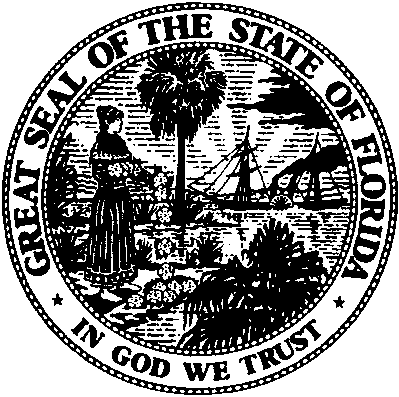 State of FloridaPublic Service CommissionCapital Circle Office Center ● 2540 Shumard Oak Boulevard
Tallahassee, Florida 32399-0850-M-E-M-O-R-A-N-D-U-M-Public Service CommissionCapital Circle Office Center ● 2540 Shumard Oak Boulevard
Tallahassee, Florida 32399-0850-M-E-M-O-R-A-N-D-U-M-DATE:February 18, 2016February 18, 2016February 18, 2016TO:Office of Commission Clerk (Stauffer)Office of Commission Clerk (Stauffer)Office of Commission Clerk (Stauffer)FROM:Division of Accounting and Finance (Norris, Frank)Division of Economics (Thompson)Division of Engineering (Hill, King)Office of the General Counsel (Barrera)Division of Accounting and Finance (Norris, Frank)Division of Economics (Thompson)Division of Engineering (Hill, King)Office of the General Counsel (Barrera)Division of Accounting and Finance (Norris, Frank)Division of Economics (Thompson)Division of Engineering (Hill, King)Office of the General Counsel (Barrera)RE:Docket No. 150071-SU – Application for increase in wastewater rates in Monroe County by K W Resort Utilities Corp.Docket No. 150071-SU – Application for increase in wastewater rates in Monroe County by K W Resort Utilities Corp.Docket No. 150071-SU – Application for increase in wastewater rates in Monroe County by K W Resort Utilities Corp.AGENDA:03/01/16 – Regular Agenda – Proposed Agency Action except for Issues 24 and 25 – Interested Persons May Participate03/01/16 – Regular Agenda – Proposed Agency Action except for Issues 24 and 25 – Interested Persons May Participate03/01/16 – Regular Agenda – Proposed Agency Action except for Issues 24 and 25 – Interested Persons May ParticipateCOMMISSIONERS ASSIGNED:COMMISSIONERS ASSIGNED:COMMISSIONERS ASSIGNED:All CommissionersPREHEARING OFFICER:PREHEARING OFFICER:PREHEARING OFFICER:PatronisCRITICAL DATES:CRITICAL DATES:CRITICAL DATES:5-Month Effective Date Waived Through 03/01/16SPECIAL INSTRUCTIONS:SPECIAL INSTRUCTIONS:SPECIAL INSTRUCTIONS:NoneSubject of ComplaintPSC’s Records (CATS)          (test year and 4 prior years)Utility’s Records        (test year and 4 prior years)DEP          (test year and 4 prior years)Docket CorrespondenceCustomer MeetingBilling Related41002Opposing Rate Increase00044AWT00002Wastewater Odor10014Impact Fees00025Other00027Total*510924Audit FindingDescription of AdjustmentAudit Finding No. 1This finding is due largely to the following: 1) to remove double entries to plant amounts already booked that were approved in the last rate case, 2) to  reflect numerous reclassifications from plant to O&M expenses and CIAC, 3) to remove amounts due to lack of support documentation, and 4) to reflect plant retirements.Audit Finding No. 2This finding relates to the reclassification of certain plant amounts recorded by the Utility to CWIP in order to create a CWIP account to reflect the cost for the wastewater plant expansion project not in-service yet.Audit Finding No. 3This finding relates to the reclassification of survey fees recorded as land to Operations & Maintenance (O&M) expenses in accordance with the NARUC USOA and Rule 25-30.433(8), F.A.C.Audit Finding No. 4This finding is due largely to reflect CIAC amounts previously approved in the Utility’s last rate case and to correct calculation errors by the Utility.Audit Finding No. 5This finding is due largely to reflect the corresponding adjustments to accumulated depreciation as a result of Audit Finding 1, in accordance with Rule 25-30.140, F.A.C.Audit Finding No. 6This finding is due largely to the reclassification of accounting and survey fees as an increase to miscellaneous deferred debits and to reduce the miscellaneous deferred debits related to the wastewater permit modification for lack of support documentation.Audit FindingPlantLandAccum. Depr.CIACAccum. Amort. of CIACCWIPWorking CapitalTotal1($817,240)$0$0$0$0$0$0($817,240)200000303,0990303,09930(923)0000738(185)4000297,120(81,153)00215,967500(2,040)0000(2,040)600000024,21724,217700000026,64526,645Total($817,240)($923)($2,040)$297,120($81,153)$303,099$51,600($249,537)Audit FindingDescription of AdjustmentAudit Finding No. 3This finding relates to the reclassification of survey fees recorded as land to O&M expenses in accordance with the NARUC USOA and Rule 25-30.433(8), F.A.C.Audit Finding No. 4This finding is due largely to reflect CIAC amounts previously approved in the Utility’s last rate case and to correct calculation errors by the Utility.Audit Finding No. 5This finding is due largely to reflect the corresponding adjustments to depreciation expense as a result of Audit Finding No. 1, in accordance with Rule 25-30.140, F.A.C.Audit Finding No. 6This finding is due largely to the reclassification of accounting and survey fees as an increase to miscellaneous deferred debits.Audit Finding No. 10This finding is due largely to removal of non-utility, duplicative, and out-of-period costs, as well as the reduction of expenses for lack of support documentation.Audit Finding No. 11This finding is due largely to the amortization of non-recurring expenses.Audit FindingO&M ExpenseDepreciation Expense CIAC Amortization ExpenseTotal3$1,200$0$0$1,20040014,00314,00350(5,489)0(5,489)6(7,497)00(7,497)10(4,512)00(4,512)11(6,276)00(6,276)Total($17,085)($5,489)$14,003($8,571)Account No.DescriptionRequest per MFRsRevised RequestStaff Recommended701Salaries & Wages-Employees       $155,996      $194,000     $179,360704Employee Pension & Benefits42,762          47,135          28,722 711Sludge Disposal109,334        109,334         109,334 715Purchased Power42,900          42,900           42,900 718Chemicals224,741        224,741         224,741 720Materials & Supplies60                 60                  60 731Contractual Services-Engineer4,730            4,730             4,730 735Contractual Services-Testing20,673          20,673           20,673 736Contractual Services-Other28,557          28,557           28,557 757Insurance-General Liability2,752           2,752             2,752758Workmen's Comp Insurance25,555         25,555             8,627760Advertising (1,564)(1,564)(1,564)775Miscellaneous Expense9,638            9,638            7,214        Total$666,134$708,511$656,106MFR B-10 Estimated ActualAdditionalEstimatedRevisedTotalLegal Fees Legal Fees Legal Fees Legal Fees Legal Fees Friedman & Friedman, PA$59,300$31,673$9,930$41,603Smith, Oropeza, & Hawks, PL022,1342,11824,252Accounting Fees Accounting Fees Accounting Fees Accounting Fees Accounting Fees Milian, Swain, & Associates48,00099,8084,550104,358Jeffery Allen, 04,3753,0007,375Engineering Fees Engineering Fees Engineering Fees Engineering Fees Engineering Fees M&R Consultants8,0007,5331,5009,033Weiler Engineering Corp.01,4869502,436Filing Fee 4,5004,50004,500Customer Notices, Printing, and Shipping 5,0001,9923,0085,000Travel 04805201,000Total$124,800$173,981$25,576$199,557 Est. HoursActivity10Provide support to client – Responses to staff’s data requests, including updates to rate case expense.8Review staff recommendations, testing recommended revenue requirements and resulting rates, including suppression calculations, and discuss with client.8Review PAA Order, testing final approved revenue requirements and resulting final rates, including suppression calculations, and discuss with client.26TotalDescriptionMFREstimatedUtility RevisedAct.& Est.StaffAdjustmentRecom.TotalLegal Fees$59,300$65,855($21,824)$37,476Accounting Consultant Fees 48,000111,73347,79695,796Engineering Consultant Fees8,00011,4692,51910,519Filing Fee4,5004,50004,500Customer  Notices, Printing, and Shipping5,0005,000(2,270)2,730Travel01,0001,0001,000Total$124,800$199,557$27,221$152,021Test Year Revenue$ IncreaseRevenue Requirement% Increase$1,554,861$683,185$2,238,04643.94%ProjectMFR AmountRevised AmountExpansion WWTP$3,489,234$3,396,479Expansion Collection System$85,234$85,494        Total$3,574,468$3,481,973CurrentRatesStaffRecommendedRatesAlternative IAcross theBoard (47.68%)Residential ServiceAll Meter Sizes$17.81$39.57$26.30Charge per 1,000 gallons - Residential$3.87$4.23$5.7210,000 gallon capGeneral ServiceBase Facility Charge by Meter Size5/8" x 3/4"$17.81$39.57$26.301"$44.53$98.93$65.751-1/2"$89.05$197.85$131.502"$142.47$316.56$210.403"$284.95$633.12$420.804"$445.24$989.25$657.506"$890.49$1,978.50$1,315.008"$1,602.86$3,165.60$2,104.008" Turbo$2,048.10$3,561.30$2,367.00Charge per 1,000 gallons - General Service$4.64$5.07$6.85General Service - Private Lift Station Owners5/8" x 3/4"$17.81$31.66$21.041"$44.53$79.14$42.081-1/2"N/A$158.28$84.162"$142.47$253.25$134.663"N/A$506.50$269.314"N/A$791.40$420.806"N/A$1,582.80$841.608"N/A$2,532.48$1,346.56Charge per 1,000 gallons - General Service$4.64$5.07$6.85Bulk Wastewater RateSafe Harbor Marina$917.11N/A$1,354.39South Stock Island Marinas$244.43$360.97Swimming PoolsLarge$105.75N/A$156.17Small$31.31N/A$46.24Typical Residential 5/8" x 3/4" Meter Bill ComparisonTypical Residential 5/8" x 3/4" Meter Bill Comparison4,000 Gallons$33.29 $56.49 $49.18 6,000 Gallons$41.03 $64.95 $60.62 10,000 Gallons$56.51 $81.87 $83.50 ChargeCurrentProposedProposedChargeCurrentNormal HoursAfter HoursInitial Connection$15$75$125Normal Reconnection$15$75$125Premises Visit$10$65$125ActivityNormal Hours CostActivityAfter Hours CostLabor (Administrative)($22.50/hr x1hr)$22.50Labor (Administrative)($22.50/hr x1hr)$22.50Labor (Field)($22.50/hr x.75hr)16.88Labor (Field)($33.75/hr x2hr)67.50Labor (Supervision)($68.00/hr x .25hr)17.00Labor (Supervision)($68.00/hr x .25hr)17.00Benefits & Insurance (23%)12.97Benefits & Insurance (23%)24.61Transportation($.56/mile x 3 miles)1.68Transportation($.56/mile x 6 miles)3.36Supplies0.80Supplies0.80Postage0.49Postage0.49Total$72.32Total$136.26ActivityNormal Hours CostActivityAfter Hours CostLabor (Administrative)($22.50/hr x.5hr)$11.25Labor (Administrative)($22.50/hr x .5hr)$11.25Labor (Field)($22.50/hr x1hr)22.50Labor($33.75/hr x2hr)67.50Labor (Supervision)($68.00/hr x .25hr)17.00Labor (Supervision)($68.00/hr x .25hr)17.00Benefits & Insurance (23%)11.67Benefits & Insurance (23%)22.02Transportation($.56/mile x 3 miles)1.68Transportation($.56/mile x 6 miles)3.36Supplies0.30Supplies0.80Postage0.49Postage0.49Total$64.89Total$122.42ChargeCurrentStaff RecommendedStaff RecommendedChargeCurrentNormal HoursAfter HoursInitial Connection$15$15N/ANormal Reconnection$15$15N/APremises Visit$10$20$45ActivityUtility ProposedActivityStaff RecommendedLabor$9.00 Labor$6.00Printing0.02 Printing0.02Postage0.49 Postage0.49Total Cost$9.51 Total Cost$6.51ActivityNormal Hours CostLabor ($21/hr x 1.5hr)$31.50Disposal Cost($13.55/lb x 100 lb)$13.55Supplies$3.00Total Per Day$48.05Annual Charge($48.05 x 365)$17,538.25Monthly Charge($17,538.25 / 12)$1,461.52 K W Resort Utilities Corp. K W Resort Utilities Corp.Schedule No. 1-A	Schedule No. 1-A	 Schedule of Wastewater Rate Base Schedule of Wastewater Rate BaseDocket No. 150071-SUDocket No. 150071-SU Test Year Ended 12/31/14 Test Year Ended 12/31/14 Phase I Phase IDescriptionDescriptionTest YearPerUtilityUtilityAdjust-mentsAdjustedTest YearPer UtilityStaffAdjust-mentsStaffAdjustedTest Year1Plant in Service$11,925,704 $3,574,468$15,500,172 ($4,391,708)$11,108,464 2Land and Land Rights375,9230375,923(923)375,0003Non-used and Useful Components0 00004Accumulated Depreciation(5,828,761)(200,666) (6,029,427)194,241 (5,835,186)5CIAC(9,946,997)0 (9,946,997)297,120(9,649,877)6Amortization of CIAC3,096,094 03,096,094  (81,153)3,014,9417Construction Work in Progress000 303,099 303,0998Working Capital Allowance0 1,367,232 1,367,232 (645,964)721,2689Rate Base($378,037) $4,741,034$4,362,997($4,325,287)$37,710 K W Resort Utilities Corp. K W Resort Utilities Corp.Schedule No. 1-B	Schedule No. 1-B	Schedule No. 1-B	 Adjustments to Rate Base Adjustments to Rate BaseDocket No. 150071-SUDocket No. 150071-SUDocket No. 150071-SUTest Year Ended 12/31/14Test Year Ended 12/31/14 Phase IExplanationExplanationWastewaterExplanationExplanationWastewaterExplanationExplanationWastewaterPlant In Service1Reflect agreed upon audit adjustments. (Issue 2)($817,240)2Remove pro forma plant. (Issue 3)(3,574,468)Total($4,391,708)LandReflect agreed upon audit adjustments. (Issue 2)($923) Accumulated Depreciation1Reflect agreed upon audit adjustments. (Issue 2)($2,040) 2Remove pro forma plant accumulated depreciation. (Issue 3)Remove pro forma plant accumulated depreciation. (Issue 3)Remove pro forma plant accumulated depreciation. (Issue 3)196,281 Total$194,241 CIACReflect agreed upon audit adjustments. (Issue 2)$297,120Accumulated Amortization of CIACReflect agreed upon audit adjustments. (Issue 2)($81,153) CWIPReflect agreed upon audit adjustments. (Issue 2)$303,099Working Capital 1 Reflect agreed upon audit adjustments. (Issue 2)Reflect agreed upon audit adjustments. (Issue 2)Reflect agreed upon audit adjustments. (Issue 2)$51,6002Reflect appropriate cash balance to include in working capital. (Issue 5) Reflect appropriate cash balance to include in working capital. (Issue 5) Reflect appropriate cash balance to include in working capital. (Issue 5) (615,687)3Reflect appropriate deferred rate case expense. (Issue 5).Reflect appropriate deferred rate case expense. (Issue 5).Reflect appropriate deferred rate case expense. (Issue 5).13,6114Reflect a year of amortization for legal fees. (Issue 5)Reflect a year of amortization for legal fees. (Issue 5)Reflect a year of amortization for legal fees. (Issue 5)(95,487) Total($645,964) K W Resort Utilities Corp.K W Resort Utilities Corp.K W Resort Utilities Corp.K W Resort Utilities Corp.Schedule No. 2	Schedule No. 2	Schedule No. 2	Capital Structure-13-Month AverageCapital Structure-13-Month AverageCapital Structure-13-Month AverageCapital Structure-13-Month AverageCapital Structure-13-Month AverageDocket No. 150071-SUDocket No. 150071-SUDocket No. 150071-SUDocket No. 150071-SUDocket No. 150071-SUTest Year Ended 12/31/14Test Year Ended 12/31/14Test Year Ended 12/31/14Test Year Ended 12/31/14 Phase I Phase IDescriptionDescriptionDescriptionTotal CapitalSpecificAdjust-mentsSubtotalAdjustedCapitalProrataAdjust-mentsCapitalReconciledto Rate BaseCapitalReconciledto Rate BaseRatioCostRateCostRateWeightedCostDescriptionDescriptionDescriptionTotal CapitalSpecificAdjust-mentsSubtotalAdjustedCapitalProrataAdjust-mentsCapitalReconciledto Rate BaseCapitalReconciledto Rate BaseRatioCostRateCostRateWeightedCostDescriptionDescriptionDescriptionTotal CapitalSpecificAdjust-mentsSubtotalAdjustedCapitalProrataAdjust-mentsCapitalReconciledto Rate BaseCapitalReconciledto Rate BaseRatioCostRateCostRateWeightedCostPer UtilityPer UtilityPer Utility1Long-term DebtLong-term Debt$1,248,337 $0 $1,248,337 ($75,868)$1,172,469 $1,172,469 26.87%5.37%5.37%1.44%2Short-term DebtShort-term Debt00 0 00 0 0.00%0.00%0.00%0.00%3Preferred StockPreferred Stock0 0 0 0 0 0 0.00%0.00%0.00%0.00%4Common EquityCommon Equity(276,537) 3,500,000 3,223,463 (195,907)3,027,556 3,027,556 69.39%9.36%9.36%6.50%5Customer DepositsCustomer Deposits162,972 0 162,972 0 162,972 162,972 3.74%2.00%2.00%0.07%6Deferred Income TaxesDeferred Income Taxes0 0 0 0 0 0 0.00%0.00%0.00%0.00%7Total CapitalTotal Capital$1,134,772 $3,500,000 $4,634,772 ($271,775)$4,362,997 $4,362,997 100.00%8.01%Per StaffPer StaffPer Staff88Long-term Debt$1,248,337 $0 $1,248,337 ($1,214,982)$33,355$33,35588.45%5.37%5.37%4.75%99Short-term Debt0 0 0 00 0 0.00%0.00%0.00%0.00%1010Preferred Stock0 0 0 0 0 0 0.00%0.00%0.00%0.00%1111Common Equity(276,537) 276,537 0 00 0 0.00%11.16%11.16%0.00%1212Customer Deposits162,972 0 162,972(158,617) 4,3554,35511.55%2.00%2.00%0.23%1313Deferred Income Taxes0 0 0 0 0 0 0.00%0.00%0.00%0.00%1414Total Capital$1,134,772 $276,537 $1,411,309 ($1,373,599)$37,710 $37,710 100.00%4.98%LOWHIGHHIGH   RETURN ON EQUITY   RETURN ON EQUITY   RETURN ON EQUITY10.16%12.16%12.16%OVERALL RATE OF RETURNOVERALL RATE OF RETURNOVERALL RATE OF RETURNOVERALL RATE OF RETURN4.98%4.98%4.98% K W Resort Utilities Corp. K W Resort Utilities Corp.Schedule No. 3-A	Schedule No. 3-A	 Statement of Wastewater Operations Statement of Wastewater Operations Statement of Wastewater Operations Docket No. 150071-SU Docket No. 150071-SU Docket No. 150071-SU Test Year Ended 12/31/14 Test Year Ended 12/31/14 Phase IDescriptionDescriptionTest YearPerUtilityUtilityAdjust-mentsAdjustedTest YearPer UtilityStaffAdjust-mentsStaffAdjustedTest YearRevenueIncreaseRevenue Requirement1Operating Revenues:$1,479,307 $1,452,452 $2,931,759 ($1,376,898)$1,554,861 $683,185$2,238,046 43.94%Operating Expenses2    Operation & Maintenance$1,199,672 $840,042 $2,039,714 ($93,310)$1,946,404 $0 $1,946,404 3    Depreciation95,996 200,666296,662 (187,767)108,895 0 108,895 4    Amortization0 0 0 00 0 0 5    Taxes Other Than Income132,607 113,300 245,907 (95,781)150,126 30,743 180,869 6    Income Taxes00 0 000 0 7Total Operating Expense1,428,275 1,154,008 2,582,283 (376,859)2,205,424 30,7432,236,168 8Operating Income$51,032$298,444 $349,476 ($1,000,039)($650,563)$652,442$1,878 9Rate Base($378,037) $4,362,997 $37,710 $37,71010Rate of Return(13.50%)8.01%(1,725.19%)4.98%K W Resort Utilities Corp.K W Resort Utilities Corp.Schedule No. 3-B	Schedule No. 3-B	Adjustment to Operating IncomeAdjustment to Operating IncomeDocket No. 150071-SUDocket No. 150071-SU Test Year Ended 12/31/14 Test Year Ended 12/31/14 Phase IExplanationExplanationWastewaterExplanationExplanationWastewaterExplanationExplanationWastewaterOperating Revenues1Remove requested final revenue increase. ($1,438,382)2To reflect the appropriate amount of test year revenues. (Issue 9)61,484 Total($1,376,898)Operation and Maintenance Expense1Reflect agreed upon audit adjustments. (Issue 2)Reflect agreed upon audit adjustments. (Issue 2)($17,085)2Reflect appropriate pro forma expense. (Issue 11)Reflect appropriate pro forma expense. (Issue 11)(10,028)3Remove management fees. (Issue 12)Remove management fees. (Issue 12)(60,000)4Reflect further adjustments to O&M expense (Issue 13)Reflect further adjustments to O&M expense (Issue 13)(13,003)22,447 5Reflect appropriate rate case expense amortization. (Issue 14)Reflect appropriate rate case expense amortization. (Issue 14)6,805Total($93,310)Depreciation Expense - Net1Reflect agreed upon audit adjustments. (Issue 2)$8,514 2Remove pro forma depreciation expense. (Issue 3)(196,281)Total($187,767)Taxes Other Than Income1To remove RAFs on adjustments above. ($63,169)2Remove pro forma property taxes. (Issue 3)(35,696)3Reflect appropriate pro forma payroll taxes.  (Issue 11)1,875Total($95,781)K W Resort Utilities Corp.Schedule No. 4	Schedule No. 4	Test Year Ended December 31, 2014Docket No. 150071-SUDocket No. 150071-SUMonthly Wastewater RatesPhase IPhase IUtilityCurrentRatesUtilityRequestedRatesStaffRecommendedPhase I Rates4 YearRateReductionUtilityCurrentRatesUtilityRequestedRatesStaffRecommendedPhase I Rates4 YearRateReductionUtilityCurrentRatesUtilityRequestedRatesStaffRecommendedPhase I Rates4 YearRateReductionResidential ServiceAll Meter Sizes$17.81$35.09$39.57$0.80Charge per 1,000 gallons - Residential$3.87$7.62$4.23$0.0910,000 gallon capGeneral ServiceBase Facility Charge by Meter Size5/8" x 3/4"$17.81$35.09$39.57$0.801"$44.53$87.72$98.93$2.001-1/2"$89.05$175.43$197.85$4.002"$142.47$280.67$316.56$6.403"$284.95$561.35$633.12$12.794"$445.24$877.12$989.25$19.996"$890.49$1,754.27$1,978.50$39.988"$1,602.86$3,157.63$3,165.60$63.978" Turbo$2,048.10$4,034.76$3,561.30$71.97Charge per 1,000 gallons - General Service$4.64$9.14$5.07$0.10Reuse ServicePer 1,000 gallons$0.68$1.34$0.93$0.02Private Lift Station Owners5/8" x 3/4"$17.81$35.09$31.66$0.641"$44.53$87.72$79.14$1.601-1/2"N/AN/A$158.28$3.202"$142.47$280.67$253.25$5.123"N/AN/A$506.50$10.244"N/AN/A$791.40$15.996"N/AN/A$1,582.80$31.998"N/AN/A$2,532.48$51.18Charge per 1,000 gallons - General Service$4.64$9.14$5.07$0.10Bulk Wastewater RateSafe Harbor Marina$917.11$3,280.11N/AN/ASouth Stock Island Marinas$244.43$481.53N/AN/ACharge per 1,000 gallons - Bulk Wastewater$4.64$9.14N/AN/ASwimming PoolsLarge$105.75$207.54N/AN/ASmall$31.31$61.68N/AN/ATypical Residential 5/8" x 3/4" Meter Bill Comparison4,000 Gallons$33.29 $65.57 $56.49 6,000 Gallons$41.03 $80.81 $64.95 10,000 Gallons$56.51 $111.29 $81.87 K W Resort Utilities Corp.K W Resort Utilities Corp.Schedule No. 5-A	Schedule No. 5-A	Schedule of Wastewater Rate BaseSchedule of Wastewater Rate BaseDocket No. 150071-SUDocket No. 150071-SUTest Year Ended 12/31/14Test Year Ended 12/31/14 Phase IIDescriptionDescriptionPhase IAmountsStaffAdjust-mentsPhase IIAdjustedTest Year1Plant in Service$11,108,464 $3,481,973$14,590,437 2Land and Land Rights375,0000 375,0003Non-used and Useful Components0(1,244,082)(1,244,082)4Accumulated Depreciation(5,835,186)(191,289) (6,026,475)5CIAC(9,649,877)0(9,649,877)6Amortization of CIAC3,014,941 03,014,941 7Construction Work in Progress303,099(303,099) 0 8Working Capital Allowance721,268 (95,487)625,781 9Rate Base$37,710 $1,648,015$1,685,725K W Resort Utilities Corp.K W Resort Utilities Corp.Schedule No. 5-B	Schedule No. 5-B	Adjustments to Rate BaseAdjustments to Rate BaseDocket No. 150071-SUDocket No. 150071-SUTest Year Ended 12/31/14Test Year Ended 12/31/14 Phase IIExplanationExplanationWastewaterExplanationExplanationWastewaterExplanationExplanationWastewaterPlant In ServiceReflect appropriate pro forma plant. (Issue 16)$3,481,973Non-used and UsefulReflect non-used and useful component. (Issue 16)Reflect non-used and useful component. (Issue 16)($1,244,082)Accumulated Depreciation To reflect pro forma accumulated depreciation. (Issue 16) ($191,289)CWIPReflect plant project placed in service. (Issue 16)($303,099)Working CapitalTo reflect an additional year of amortization of legal fees. (Issue 16)To reflect an additional year of amortization of legal fees. (Issue 16)($95,487)K W Resort Utilities Corp.K W Resort Utilities Corp.K W Resort Utilities Corp.Schedule No. 6	Schedule No. 6	Schedule No. 6	Capital Structure-13 Month AverageCapital Structure-13 Month AverageCapital Structure-13 Month AverageCapital Structure-13 Month AverageDocket No. 150071-SUDocket No. 150071-SUDocket No. 150071-SUDocket No. 150071-SUDocket No. 150071-SUTest Year Ended 12/31/14Test Year Ended 12/31/14Test Year Ended 12/31/14  Phase II  Phase II  Phase II  Phase IIDescriptionDescriptionTotal CapitalSpecificAdjust-mentsSubtotalAdjustedCapitalProrataAdjust-mentsProrataAdjust-mentsCapitalReconciledto Rate BaseCapitalReconciledto Rate BaseRatioCostRateCostRateWeightedCostDescriptionDescriptionTotal CapitalSpecificAdjust-mentsSubtotalAdjustedCapitalProrataAdjust-mentsProrataAdjust-mentsCapitalReconciledto Rate BaseCapitalReconciledto Rate BaseRatioCostRateCostRateWeightedCostDescriptionDescriptionTotal CapitalSpecificAdjust-mentsSubtotalAdjustedCapitalProrataAdjust-mentsProrataAdjust-mentsCapitalReconciledto Rate BaseCapitalReconciledto Rate BaseRatioCostRateCostRateWeightedCostPer UtilityPer Utility1Long-term Debt$1,248,337 $0 $1,248,337 ($75,868)($75,868)$1,172,469 $1,172,469 26.87%5.37%5.37%1.44%2Short-term Debt00 0 000 0 0.00%0.00%0.00%0.00%3Preferred Stock0 0 0 0 0 0 0 0.00%0.00%0.00%0.00%4Common Equity(276,537) 3,500,000 3,223,463 (195,907)(195,907)3,027,556 3,027,556 69.39%9.36%9.36%6.50%5Customer Deposits162,972 0 162,972 0 0 162,972 162,972 3.74%2.00%2.00%0.07%6Deferred Income Taxes0 0 0 0 0 0 0 0.00%0.00%0.00%0.00%7Total Capital$1,134,772 $3,500,000 $4,634,772 ($271,775)($271,775)$4,362,997 $4,362,997 100.00%8.01%Per StaffPer Staff8Long-term Debt$1,248,337 $0 $1,248,337 ($823,249)($823,249)$425,088 $425,088 25.22%5.37%5.37%1.35%9Short-term Debt00 0 000 0 0.00%0.00%0.00%0.00%10Preferred Stock0 0 0 0 0 0 0 0.00%0.00%0.00%0.00%11Common Equity(276,537) 3,500,000 3,223,463 (2,125,798)(2,125,798)1,097,665 1,097,665 65.12%9.36%9.36%6.10%12Customer Deposits162,972 0 162,972 0 0 162,972 162,972 9.67%2.00%2.00%0.19%13Deferred Income Taxes0 0 0 0 0 0 0 0.00%0.00%0.00%0.00%14Total Capital$1,134,772 $3,500,000 $4,634,772 ($2,949,047)($2,949,047)$1,685,725 $1,685,725 100.00%7.64%LOWHIGHHIGH RETURN ON EQUITY RETURN ON EQUITY RETURN ON EQUITY RETURN ON EQUITY RETURN ON EQUITY8.36%10.36%10.36% OVERALL RATE OF RETURN OVERALL RATE OF RETURN OVERALL RATE OF RETURN OVERALL RATE OF RETURN OVERALL RATE OF RETURN6.99%8.30%8.30%K W Resort Utilities Corp.K W Resort Utilities Corp.Schedule No. 7-A	Schedule No. 7-A	Statement of Wastewater Operations Statement of Wastewater Operations Statement of Wastewater Operations Docket No. 150071-SU    Docket No. 150071-SU    Docket No. 150071-SU    Test Year Ended 12/31/14Test Year Ended 12/31/14 Phase IIDescriptionDescriptionPhase IAmountsPhase IAmountsStaffAdjust-mentsStaffAdjust-mentsStaffAdjustedTest YearStaffAdjustedTest YearRevenueIncreasePhase IIRevenueRequirement1Operating Revenues:$2,238,046 $2,238,046 $0$0$2,238,032 $2,238,032 $247,858 $2,485,904 11.07%Operating Expenses2    Operation & Maintenance$1,946,404 $1,946,404 $0$0$1,946,404 $1,946,404 $0 $1,946,404 3    Depreciation108,895 108,895 85,17985,179194,074 194,074 0 194,074 4    Amortization0 0 000 0 0 0 5    Taxes Other Than Income180,869 180,869 24,53724,537205,406 205,406 11,154 216,560 6    Income Taxes0 0 00000 0 7Total Operating Expense2,236,168 2,236,168 109,717109,7172,345,884 2,345,884 11,154 2,357,038 8Operating Income$1,878$1,878($107,838)($107,838)$128,866 9Rate Base$37,710 $37,710 $1,685,725 $1,685,725 $1,685,72510Rate of Return4.98%4.98%(6.40%)(6.40%)7.64%K W Resort Utilities Corp.K W Resort Utilities Corp.K W Resort Utilities Corp.Schedule No.7-B	Schedule No.7-B	Adjustment to Operating IncomeAdjustment to Operating IncomeDocket No. 150071-SUDocket No. 150071-SUDocket No. 150071-SUTest Year Ended 12/31/14Test Year Ended 12/31/14Test Year Ended 12/31/14 Phase IIExplanationExplanationExplanationWastewaterExplanationExplanationExplanationWastewaterExplanationExplanationExplanationWastewaterDepreciation Expense - NetDepreciation Expense - Net1Remove net depreciation on non-U&U adjustment. (Issue 16)Remove net depreciation on non-U&U adjustment. (Issue 16)($106,110) 2Reflect depreciation expense on pro forma plant adjustment. (Issue 16)Reflect depreciation expense on pro forma plant adjustment. (Issue 16)$191,289 TotalTotal$85,179Taxes Other Than IncomeTaxes Other Than Income1Reflect appropriate property taxes related to U&U adjustment. (Issue 16) Reflect appropriate property taxes related to U&U adjustment. (Issue 16) ($7,338)2Reflect appropriate property taxes related to pro forma adjustments. (Issue 16)Reflect appropriate property taxes related to pro forma adjustments. (Issue 16)$31,875TotalTotal$24,537K W Resort Utilities Corp.Schedule No. 8	Schedule No. 8	Test Year Ended December 31, 2014Docket No. 150071-SUDocket No. 150071-SUMonthly Wastewater RatesPhase IIPhase IIStaffRecommendedPhase I RatesStaffRecommendedPhase II RatesResidential ServiceAll Meter Sizes$39.57$44.20Charge per 1,000 gallons - Residential$4.23$4.7310,000 gallon capGeneral ServiceBase Facility Charge by Meter Size5/8" x 3/4"$39.57$44.201"$98.93$110.501-1/2"$197.85$221.002"$316.56$353.603"$633.12$707.204"$989.25$1,105.006"$1,978.50$2,210.008"$3,165.60$3,536.008" Turbo$3,561.30$3,978.00Charge per 1,000 gallons - General Service$5.07$5.66Reuse ServicePer 1,000 gallons$0.93$0.93Private Lift Station Owners5/8" x 3/4"$31.66$35.361"$79.14$88.401-1/2"$158.28$141.442"$253.25$226.303"$506.50$452.614"$791.40$707.206"$1,582.80$1,414.408"$2,532.48$2,263.04Charge per 1,000 gallons - General Service$5.07$5.66Bulk Wastewater RateSafe Harbor MarinaN/AN/ASouth Stock Island MarinasN/AN/ACharge per 1,000 gallons - Bulk WastewaterN/AN/ASwimming PoolsLargeN/AN/ASmallN/AN/ATypical Residential 5/8" x 3/4" Meter Bill Comparison4,000 Gallons$56.49 $63.12 6,000 Gallons$64.95 $72.58 10,000 Gallons$81.87 $91.50 